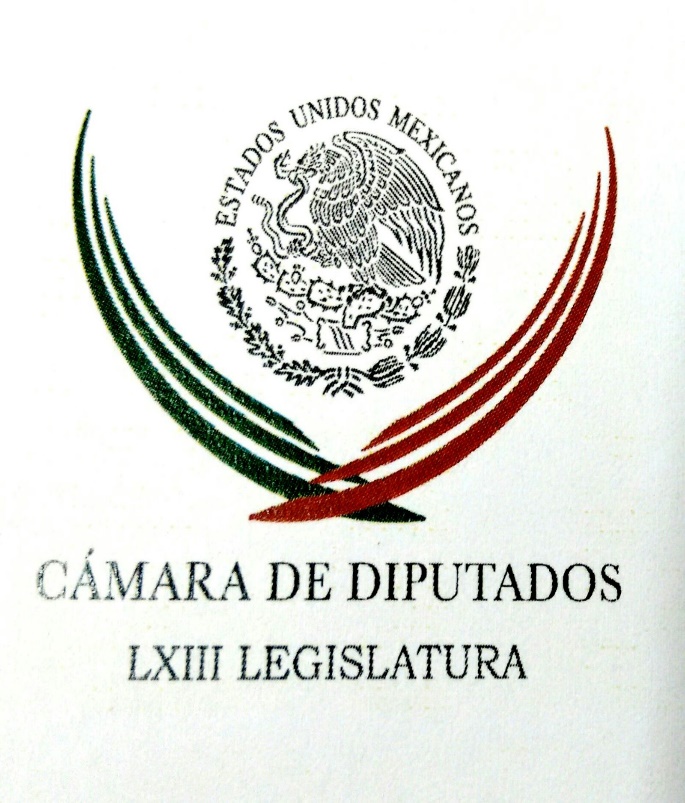 Carpeta InformativaPrimer CorteResumen: Discusión del Presupuesto de Egresos 2016Diputados dan más recursos a SEP, SAGARPA y SHCP; EPN tendrá aumento de sueldoForos sobre mariguana serán en enero, febrero y marzo: CampaJoaquín López-Dóriga: Después de seis meses y medio arribó a su puerto base el Buque Escuela Cuauhtémoc Vecinos se confrontan con granaderos por bloqueo en Santa Fe13 de noviembre de 2015TEMA(S): Trabajo Legislativo FECHA: 13/11/2015HORA: 6:09 AM  NOTICIERO: Fórmula Detrás de la Noticia  EMISIÓN: Primer CorteESTACIÓN: 104.1GRUPO: Fórmula 0 Discusión del Presupuesto de Egresos 2016Ricardo Rocha, conductor: Vámonos ahora con una insomne Sara Pablo para que nos platiques, Sara, cómo va esta sesión maratónica para la aprobación del Presupuesto de Egresos 2016. ¿De qué se trata, Sara? Sara Pablo (SP), reportera: Ricardo, muy buenos días. Ya van para diez horas de esta sesión en la que, como ya lo comentabas, se discute el Presupuesto de Egresos del próximo año. Estamos ahora mismo en la discusión en lo particular, ya que se presentaron 279 reservas. El dictamen fue avalado en lo general con 441 votos a favor, 38 en contra y siete abstenciones y contempla un gasto de cuatro billones 763 mil 874 millones de pesos. Luego de siete horas de receso, a las 9:30 de la noche de ayer se reanudó la sesión del pleno. El diputado de Morena, Juan Romero, presentó una moción suspensiva que fue rechazada. En tribuna, el presidente de la Comisión de Presupuesto, Baltazar Hinojosa, informó que se realizaron reasignaciones por 71 mil 997 millones. Entre los sectores que resultaron beneficiados está el Programa Especial Concurrente para el Desarrollo Sustentable en beneficio del campo mexicano con 21 mil millones de pesos, se ampliaron en dos mil 551 millones de pesos los recursos para el sector salud y cinco mil millones adicionales para educación y cultura. El monto propuesto para el desarrollo integral de los pueblos y comunidades indígenas tuvo también un incremento de tres mil 550 millones de pesos y en materia de infraestructura, el recorte planteado por el Ejecutivo era de 28 mil millones de pesos, al final se asignaron 12 mil millones de pesos más para carreteras alimentadoras y caminos rurales, en tanto que Pemex y la CFE quedaron con menos recursos para inversión. Decir que el diputado priista presidente de la Comisión de Presupuesto, Baltazar Hinojosa, señaló que se trata de un presupuesto que rompe con las inercias del pasado y se destinan menos recursos al gasto corriente. Insert de Baltazar Hinojosa, presidente de la Comisión de Presupuesto: “Se aparta del comportamiento inercial observado en años pasados y adopta un enfoque de base cero, cuya integración implicó la revisión de todos los renglones de gasto”. SP: Entre los rubros que se vieron afectados con recortes con respecto a la propuesta del Ejecutivo están la Secretaría del Medio Ambiente con mil 720 millones, la Sedatu con dos mil, también el Consejo de la Judicatura, al que se le disminuyeran cuatro mil 500 millones de pesos, pero con respecto al año pasado sí tuvo un incremento importante del 37 por ciento por la entrada en vigor de los juicios orales. El PAN impulsó y logró la creación de un fondo para la frontera de mil 600 millones de pesos, para la frontera sur y también la norte, en tanto que el Instituto para la Evaluación Educativa tuvo un recorte de 180 millones de pesos y queda con un monto de mil 60 millones de pesos. Aunque el PAN votó a favor del presupuesto en lo general, en tribuna, el diputado Armando Rivera señaló que el presupuesto no tiene espíritu de austeridad, ni tampoco eficiencia presupuestaria. Insert de Armando Rivera, diputado del PAN: “Hoy el Poder Legislativo tiene que deliberar sobre un presupuesto de egresos que en lugar de mover a México, lo está frenando”. En defensa del paquete, el diputado del PRI, Jorge Estefan Chidiac señaló que los gastos de operación de los gastos administrativos disminuyeron en 5.1 por ciento y en servicios personales también hubo una reducción de casi 1 por ciento. Insert de Jorge Estefan Chidiac, diputado del PRI: “Para lograr esto, el Gobierno de la República ha tomado el difícil camino de apretarse el cinturón sin apretárselo a los ciudadanos, es el Gobierno de la República quien ha tenido que enfrentar, haciendo importantes recortes en gastos que no benefician a la población”. Esto fue refutado por el diputado de Morena, Vidal Llerenas, quien dijo que en materia de austeridad su partido hizo una propuesta para ahorrar 400 mil millones que hubieran servido para recuperar inversión y servicios públicos. Insert de Vidal Llerenas, diputado de Morena: “Por ejemplo, si se hubiera renunciado al seguro médico de retiro de los funcionarios públicos, hubiéramos ahorrado más de 15 mil millones de pesos; si hubiéramos de una vez parado con la locura del aeropuerto y los nueve mil millones de pesos que están en el presupuesto, también podríamos hacer mucho más a los mexicanos si hubiéramos renunciado al avión presidencial”. El diputado independiente Manuel Clouthier votó a favor, pero también críticó el presupuesto en su conjunto. Insert de Manuel Clouthier, diputado independiente: “Sin embargo, repito, todos los aquí presentes sabemos que no hubo presupuesto base cero”. Después de tres horas, el Pleno aprobó el dictamen en lo general. Se presentaron 279 reservas con 101 oradores; un diputado tras otro ha subido a tribuna a lo largo de esta noche a presentar sus propuestas de modificación, las cuales han sido casi todas rechazadas. Como a las 4:00 de la mañana, ante un salón de plenos adormilado, el panista Gustavo Madero propuso la creación de un Padrón Único de Beneficiarios de Programas Sociales y la reasignación de recursos para garantizar los derechos de las personas con discapacidad, propuesta dijo que es de la sociedad civil. Criticó que ninguna reserva hubiera sido aprobada. Insert de Gustavo Madero, panista: “Es un megafraude a la ciudadanía, es una traición a la democracia, qué avergonzarte papel están desempeñando, simulación patética, planearon hasta el horario para que la gente se canse, para que la gente no ve a esta discusión, a estas horas la gente está dormida y luego viene El Buen Fin y luego viene el puente y ya nadie va a pelar lo que aquí pasó”. “Esto es un triste fin, porque este pleno no decide, porque el Presidente de la República se llena la boca hablando de transparencia y su bancada lo deja mal parado votando en contra y bateando todas las protestas”. SP: “Quiere su moche”, le gritaban los priistas. “Buenas moches”. La propuesta por supuesto fue desechada, finalmente decir que hace unos minutos aprobaron una propuesta de una diputada del PRI, esto con el fin de que las dependencias destinen de los recursos públicos que poseen a aquellos programas que incluyan acciones afirmativas de las personas con discapacidad. Se informó también de la creación de este nuevo fondo de diez mil millones de pesos, denominado Fondo para el Fortalecimiento de las Entidades Federativas y Municipios, a través del cual cada uno de los 500 diputados va a poder -dicen- direccionar 20 millones de pesos a sus distritos cada uno, pero ahora no van a etiquetar obras específicas. Y prometen los diputados que con las nuevas reglas de operación no se van a dar los llamados "moches" y que éstos ya no van a existir más. Parte de lo que ocurrido a lo largo de la noche, Ricardo. RR: Pero a ver, Sara, sácame de una duda y, bueno, creo que a muchos, ¿ya una vez aprobado este presupuesto sigue la sesión y de qué están hablando ahora, ¿qué están debatiendo ahora? SP: Sigue la sesión porque están presentando reservas, están presentando algunas propuestas de modificación, son 279 las que se enlistaron, entonces es la discusión que se llama en lo particular, ya de temas muy específicos que proponen que se cambien y que no se están modificando, en realidad todo se está prácticamente rechazando. RR: ¿Se está discutiendo ahora algo ahí? ¿Podemos escuchar algo de lo que está pasando? SP: Claro que sí, está el diputado Virgilio Dante Caballero de Morena en este momento terminando su intervención y están prácticamente en la última parte. RR: Sí, estas imágenes son en vivo, me aclaran mis compañeros, precisamente ahí ésta Jesús Zambrano, el actual presidente de la Cámara de Diputados. Sara, muchas gracias por este reporte, gracias. SP: Hasta luego, muy buenos días. RR: Y bueno, trata ahí de aguantar un poquito para luego ir a recuperar el sueño, ¿sale?, gracias. Duración 8’ 10” rrg/m TEMA(S): Trabajo Legislativo FECHA: 13/11/15HORA: 00:00NOTICIERO: MVS NoticiasEMISIÓN: Primer CorteESTACION: OnlineGRUPO: MVS0Diputados dan más recursos a SEP, SAGARPA y SHCP; EPN tendrá aumento de sueldoEn la Cámara de Diputados, al aprobar el Presupuesto de Egresos de la Federación 2016, los diputados aplicaron a dependencias federales y organismos autónomos, reducciones por 55 mil 59 millones de pesos, ampliaciones por 71 mil 997 pesos y reasignaciones por 16 mil 928 millones de pesos.El presupuesto del año entrante contempla un monto global de 4 billones 763 mil 874 millones de pesos.Entre los movimientos más notorios, se encuentran los 8 mil 111 millones de pesos más que tendrá la Secretaría de Agricultura, que en suma contará en 2016 con 84 mil 827 millones de pesos, en comparación con los 76 mil 715 millones que propuso el Ejecutivo.Asimismo, destacan los 500 millones de pesos más que se le reasignaron a la Secretaría de Hacienda, que tendrá 28 mil 502 millones de pesos.En el caso de la SEP, la dependencia también incrementará sus recursos, al pasar de 299 mil 359 millones a 302 mil 985 millones de pesos, lo que implica una reasignación de 3 mil 626 millones de pesos.En cuanto a los sueldos de los funcionarios públicos, en el caso del Presidente de la República, para 2016 se establece una remuneración total anual neta de 2 millones 989 mil 128 pesos; mientras que en 2015, ese monto fue de 2 millones 984 mil 089, lo que representa un aumento de 5 mil 39 pesos.El seguro de vida institucional del Primer Mandatario, que forma parte de sus prestaciones, también registrará un aumento, al pasar de 29 mil 283 pesos a 29 mil 909 pesos, lo que implica 626 pesos más.Sin embargo, algunas de las prestaciones del Jefe del Ejecutivo, como el aguinaldo, tendrán una ligera reducción, al pasar de 81 mil 899 pesos a 81 mil 858, lo que significa una reducción de 41 pesos. Los diputados federales tendrán el año entrante una reducción de poco más de mil pesos en su sueldo mensual, ya que dejarán de percibir 13 mil 148 pesos al año.La remuneración total anual neta en 2016 de cada legislador en San Lázaro, será de 1 millón 432 mil 997 pesos; mientras que en el presente año, ese monto fue de 1 millón 446 mil 145 pesos.Los senadores también tendrán una reducción salarial en 2016, pero será tan marginal como 375 pesos al mes. En este 2015, la remuneración total anual neta de cada senador, fue de 1 millón 930 mil 516 pesos; y dado que en 2016 ganarán 1 millón 925 mil 945 pesos, la rebaja será equivalente a poco más de 4 mil 500 pesos al año.En contraparte, en el Poder Judicial de la Federación los ministros de la Suprema Corte de Justicia de la Nación, al menos el ministro presidente, tendrá un ligero aumento en su sueldo anual bruto, que pasará de 6 millones 760 mil 998 pesos a 6 millones 766 mil 428 pesos, lo que implica un aumento al año de 5 mil 430 pesos al año, 452 pesos por mes.El resto de los ministros de la Suprema Corte tendrá un aumento más considerable de recursos en 2016, ya que su remuneración total anual bruta, pasará de 4 millones 215 mil 615 pesos a 4 millones 303 mil 897 pesos, lo que implica un aumento de 88 mil 276 pesos al año, equivalentes a 7 mil 356 pesos al mes. ys/m.TEMA(S): Información GeneralFECHA: 13/11/2015HORA: 07:20NOTICIERO: Formato 21EMISIÓN: Primer CorteESTACION: 790 AMGRUPO: Radio Centro0Sergio Sarmiento. Presupuesto 2016 Sergio Sarmiento, colaborador: A los políticos les gusta hacer "caravana con sombrero ajeno". El presupuesto de 2016 ha establecido una bolsa de diez mil millones de pesos para que los diputados los repartan en sus distritos. El monto se colocará en un fondo para el fortalecimiento de las entidades federativas y municipios. Supongo que separar este dinero del gasto general tiene dos propósitos: El primero es permitirles a los 500 diputados "pararse el cuello" con los ciudadanos por un gasto público de 20 millones de pesos para cada uno que ahora tendrá que pasar a través de ellos. El segundo -espero que yo esté equivocado- es buscar siempre que algo de este dinero se quede en el camino. Lo ideal sería que el gasto público siempre fuera políticamente neutro, después de todo no son los diputados los que lo pagan, sino los contribuyentes. Yo soy Sergio Sarmiento y lo invito a reflexionar. Duración 1’07’’, nbsg/m. INFORMACIÓN GENERALTEMA(S): Información GeneralFECHA: 13/11/2015HORA: 06:54NOTICIERO: En los Tiempos de la RadioEMISIÓN: Primer CorteESTACION: 103.3 FMGRUPO: Fórmula0Ernesto Cordero. Asignación de Presupuesto de Egresos Ernesto Cordero, colaborador: Esta semana toca el turno a los diputados aprobar el Presupuesto de Egresos de la Federación. Como se ha venido señalando en las últimas semanas, uno de los temas que más preocupa es la manera en que los diputados asignarán la jugosa bolsa de recursos adicionales que se aprobó en la Ley de Ingresos y que equivale a la nada despreciable cifra de 17 mil millones de pesos, Óscar Mario. Y es que hasta este momento todo parece indicar que estos recursos irán a parar de nueva cuenta a los tan mal utilizados fondos de pavimentación, deporte y cultura; a partir de los cuales se formó un mercado corruptor que quedó al descubierto tras el escándalo de los "moches" la pasada legislatura. A eso habrá que agregarle que se pretenda que sean los presidentes de los partidos quienes repartan su pedazo de este pastel entre los miembros de sus bancadas. En este sentido, más que decir que estas prácticas son deplorables, que son una vergüenza y un descaro, quiero poner en perspectiva lo que se podría hacer con estos 17 mil millones de pesos, si en lugar de repartirlos entre los diputados, se les diera un mejor destino que responda a las prioridades de nuestro país, que sobra decir son muchas. Por ejemplo, si lo ponemos en términos de gasto en educación, estos 17 mil millones de pesos son superiores al presupuesto anual que recibirá el Instituto Politécnico Nacional para 2016 y que asciende a 15 mil millones de pesos; en este mismo sentido el presupuesto de la UNAM para el rubro de educación superior para 2016 equivale justamente a 17 mil millones de pesos. ¿No sería de mayor beneficio para el país duplicar el presupuesto al Instituto Politécnico Nacional o el de educación superior de la UNAM?, pero bueno, si en lugar de educación los diputados quisieran destinar estos recursos a inversión en salud, aquí un ejemplo de lo que se podría lograr. En conclusión, Óscar Mario, la actual coyuntura económica nos obliga no sólo a gastar menos, sino que nos exige también gastar mejor y es justo a lo que me refiero en mi comentario de hoy, en un país como el nuestro, en el que tenemos tantas necesidades urgentes de atender, no podemos permitirnos el lujo de dilapidar recursos en obras y proyectos que son prioridad para unos cuántos diputados, pero que difieren drásticamente de las prioridades de la nación. Duración 2’17’’, nbsg/m. TEMA(S): Información GeneralFECHA: 13/11/2015HORA: NOTICIERO: Fórmula OnlineEMISIÓN: Primer CorteESTACION: OnlineGRUPO: Fórmula0Foros sobre mariguana serán en enero, febrero y marzo: CampaEl subsecretario de Derechos Humanos de la Secretaría de Gobernación (Segob) Roberto Campa Cifrián aseguró que los foros sobre el consumo de mariguana en México se llevarán a cabo en enero, febrero y marzo del próximo año pero la plataforma digital con información sobre el tema estará lista en diciembre. En entrevista con Ciro Gómez Leyva, el funcionario precisó que en esa plataforma digital se empezará a subir información relacionada con el tema para que en los tres meses siguientes inicie un debate en forma. "Estaremos comenzando con las primeras tareas, durante las dos primeras semanas de diciembre y los foros se van a intensificar, foros también con presencia en el país donde tendremos reuniones regionales en distintos lugares y serán de manera intensa durante enero, febrero y la mitad de marzo. . Duración 00’’, nbsg/m. TEMA(S): Información GeneralFECHA: 13/11/2015HORA: 06:49NOTICIERO: En los Tiempos de la RadioEMISIÓN: Primer CorteESTACION: 103.3 FMGRUPO: Fórmula0Gerardo Gutiérrez Candiani: CFE dio a conocer grupo de empresas que ganaron primera licitación Gerardo Gutiérrez Candiani, colaborador: En esta misma semana fuimos testigos Óscar Mario, de una noticia histórica, luego de que la Comisión Federal de Electricidad dio a conocer al grupo de empresas que resultó ganador de la Primera Licitación, para que sean los particulares Óscar Mario, los que se encarguen de construir, desarrollar toda una red de transición eléctrica que atenderá la demanda en el noreste del país. Este proyecto Óscar Mario, tiene como objetivo transportar la energía eléctrica generada en la central del ciclo combinado, la que es conocida como empalme y va a permitir mejorar la eficiencia en el suministro de granos y de los usuarios, dando mayor calidad, menor precio y mediante procesos mucho más amigables con el medio ambiente. Vamos a escuchar con mayor frecuencia este tipo de noticias, pero también comenzamos a sentir en un futuro no muy lejano, los beneficios de la apertura y sobre todo de la participación de las empresas privadas con las entidades públicas. La Reforma Energética, Óscar Mario, ya está en marcha y pronto sentiremos los beneficios de una mayor oferta de bienes y servicios que nos van a permitir contar con mejores precios y opciones diversas para la población, en un clima de franca competencia, de transparencia y de rendición de cuentas. Y en este sentido hacemos un reconocimiento a las autoridades por la forma que han llevado todo este proceso de licitaciones y también nos congratulamos por el hecho de que siendo un momento difícil, de inestabilidad en los mercados globales, hay una clara muestra de interés por las empresas mexicanas y extranjeras de invertir por México. Y un último comentario, si me permites Óscar Mario, felicitar a don Alberto Baillères por la Medalla Belisario Domínguez, es un orgullo para el sector empresarial. Muy buenos días Óscar Mario y te mando un gran abrazo. Duración 2’19’’, nbsg/m. TEMA(S): Trabajo LegislativoFECHA: 13/11/2015HORA: 06:27NOTICIERO: En los Tiempos de la RadioEMISIÓN: Primer CorteESTACION: 103.3 FMGRUPO: Fórmula0Joaquín López-Dóriga: Después de seis meses y medio arribó a su puerto base el Buque Escuela Cuauhtémoc Joaquín López-Dóriga, colaborador: Tras haber navegado con éxito 28 mil 847 millas náuticas, que son 53 mil kilómetros, después de seis meses y medio, arribó a su puerto base el navío más emblemático de la Armada de México, el embajador y caballero de los mares, el Buque-escuela Velero Cuauhtémoc. Con ello llegaron los 212 elementos que hicieron la travesía, nueve capitanes, 32 oficiales, seis oficiales invitadas, 42 cadetes de la Heroica Escuela Naval Militar, 113 clases y diez marineros, después de navegar 200 días a lo largo de los siete mares. Duración 54’’, nbsg/m. TEMA(S): Información general FECHA: 13/11/2015HORA: 7:28 AM  NOTICIERO: El Universal EMISIÓN: Primer CorteESTACIÓN: OnlineGRUPO: El Universal0 Vecinos se confrontan con granaderos por bloqueo en Santa FeVecinos que se oponen al Tren Interurbano bloquean la circulación en avenida de La Torres, a la altura de Bajada de Capulín, en la zona de Santa Fe, en la delegación Cuajimalpa. Como alternativa vial se sugiere utilizar la avenida Observatorio.Hace unos momentos, los vecinos se confrontaron con granaderos, a quienes lanzaron piedras y con quienes tuvieron empujones, debido a que los policías buscan impedir el bloqueo.Además, la Policía capitalina previó que haya manifestaciones en la carretera México-Toluca, así como en las avenidas de las Torres, calle Artificios y la avenida Virreyes.Ante ello, sugirió utilizar las avenidas de los Poetas, Javier Barros Sierra, Tamaulipas y Centenario para quien circula por la zona. rrg/mCarpeta InformativaSegundo CorteResumen: Marko Cortés: Hay un Presupuesto que no deja satisfecho a muchos  Rocío Nahle: Morena propone ubicación distinta para el NAICM  Laura Esquivel. La aprobación del Presupuesto de Egresos Mauricio Flores. Humo blanco en Cámara de Diputados por Presupuesto 2016 Diputados aprueban en lo particular Presupuesto 2016Peña Nieto felicita a diputados por aprobación del Presupuesto 2016Garantiza Mancera que ya no habrá más bloqueo de vialidades13 de noviembre de 2015TEMA(S): Trabajo LegislativoFECHA: 13/11/2015HORA: 11:05NOTICIERO: Matutino ExpressEMISIÓN: Primer CorteESTACION: Canal 4GRUPO: Televisa0Marko Cortés: Hay un Presupuesto que no deja satisfecho a muchos  Ana Lucía Ordoñana (ALO), conductora: Hace unos minutos, como le mencionamos, la Cámara de Diputados aprobó en lo general y en lo particular el Presupuesto de Egresos de la Federación para el Ejercicio Fiscal del 2016. Para hablar más sobre este tema le agradezco de antemano al coordinador del PAN en la Cámara de Diputados, Marko Cortés. Gracias por tomarnos la llamada, Marko, muy buenos días. Marko Cortés (MC), coordinador del PAN en la Cámara de Diputados: Qué tal, Ana Lucía, Esteban, amigos que nos escuchan. Muy buenos días a todos. Efectivamente, una sesión de más de 12 horas continuas en la cual la discusión del Presupuesto se da de forma muy intensa, el grupo parlamentario del PAN en lo general votó a favor, pero en lo particular en contra, porque vimos mediocre la visión del Gobierno en temas en los que no se logró lo que nosotros estábamos proponiendo, como incrementar el presupuesto en materia de salud, de educación, educación superior y media, la agroindustria, la comercialización, generación de empleo. El Presupuesto lamentablemente se hizo con una visión en la cual, te pongo ejemplo, la inversión se reduce un 20 por ciento, pero no así el gasto corriente, entonces el PRI gobierno no ha entendido que se debe dejar de gastar para comenzar a invertir en aquello que hace que se supere la pobreza, que se resuelva el problema de salud, invertir en todo aquello que hace que crezca y se desarrolle nuestro país. Y sentimos un manejo electoral en muchos programas, y yo lo que te diría es que el peso lamentablemente tiene muy pocos márgenes, fue una mentira lo que nos dijeron del Presupuesto Base Cero, simplemente eso no ocurrió. Y bueno, nosotros como partido responsable en lo general impulsamos la aprobación porque el país debe tener médicos, maestros, militares, enfermeras, medicinas, pero ya en lo particular en ciertos temas dimos la batalla por horas, una sesión que inició a las 11:00 de la mañana, luego se suspendió y se retomó a las 9:00 de la noche, y terminó aproximadamente 9:30 de la mañana. Entonces, bastante debate y argumentos, pero hay que decirlo y denunciarlo con claridad: ninguna de las reservas que se presentaron en la Cámara de Diputados fue aceptada, el PRI gobierno con sus aliados usa su mayoría y aplana a las opiniones distintas, y a veces ni siquiera de escuchar tuvimos la oportunidad, porque cuando se les habla fuerte también ya no dejaban ni siquiera escuchar. Eso fue lo que vivimos, hay un presupuesto que no deja satisfecho a muchos, y que vemos que seguirá el país por el rumbo en el que va. Esteban Arce (EA), conductor: Marko, buenos días, habla Esteban Arce. Te quería hacer una pregunta, ¿cuál es la diferencia entre lo que se tenía proyectado como Base Cero y con lo que ocurrió? MC: Bueno, Base Cero es que empiezas de cero, es un esquema donde no hay nada programada, no te basas en el antecedente, sino en el resultado de los programas. La verdad es que esto no ocurrió, en el Presupuesto de Egresos de la Federación más del 90 por ciento realmente ya es gasto programable, comprometido, no hay manera de ir a Base Cero, es bastante poco por ciento el que tú puedes redireccionar, decidir, porque el manejo pésimo de la economía que tiene el gobierno no permite márgenes, por ello es que simple y sencillamente fue una tomada de pelo. EA: Oye, pero ustedes votaron en lo general a favor, ¿qué sí se logró? MC: En lo general votamos a favor porque de manera responsable, como decía, el país debe seguir caminando, no lo puedes parar, no lo puedes paralizar y decir que no va a haber gasto el año entrante. Entonces entre los temas que estamos de acuerdo por supuesto que sí; por ejemplo, en todos los gastos ordinarios que tienen que hacerse por parte del Gobierno de la República estamos de acuerdo, pero qué nos reservamos, más bien te diría, muchas cosas que tienen que ver con transparencia, con inclusión, por ejemplo, las zonas metropolitanas que fueran vinculantes, los municipios que tuvieron derecho a voto en cómo se deciden los recursos. Por ejemplo, en incrementar el recurso en el campo, pero en el campo donde se invierte, y no en el campo donde se gasta; te pongo ejemplos, hay cantidad de dinero que se gasta en programas que son para el campo, como es Procampo, y que no se produce en la tierra, y lo que nosotros estamos buscando es que se impulsen las (inaudible) productivas, la comercialización, la exportación y así te pudiera hablar de la educación de calidad. Logramos algunos incrementos, también hay que decirlo, un incremento en salud, en educación, en campo también, pero no fue suficiente, nosotros estábamos proponiendo mayores incrementos en estos sectores, y por lo tanto vemos que se privilegia entonces seguir con el gasto corriente, no hay un apretón de cinturón, donde sí lo hubo -curiosamente- es en el rubro de la infraestructura, de la inversión, y ahí sí el apretón es del 20 por ciento, cosa que no ocurre en el gasto corriente. EA: Pues Marko, muchas gracias por tu tiempo, hay mucho que comentar. Y bueno, ya estaremos muy al pendiente. Marko Cortés, coordinador del PAN en la Cámara de Diputados, muchas gracias por tomar la llamada. MC: Esteban, Ana Lucía, un gusto saludarlos. Y siempre pendientes en el grupo parlamentario de Acción Nacional. Un abrazo y saludos. Duración 6’13’’, nbsg/m. TEMA(S): Trabajo LegislativoFECHA: 13/11/2015HORA: 07:27NOTICIERO: La RedEMISIÓN: Primer CorteESTACION: 88.1 FMGRUPO: Radio Centro0Alejandra Gutiérrez Campos. Presupuesto de Egresos de la Federación 2016 En entrevista vía telefónica Alejandra Gutiérrez Campos, secretaria de la Comisión de Presupuesto y Cuenta Pública de la Cámara de Diputados, quien dijo que el análisis ya tiene varios días, recordó que el 8 de septiembre se llegó a la Cámara de Diputados, se estuvieron haciendo los análisis pertinentes y la Comisión de Presupuesto de la cual formó parte, hubo mesas de trabajo. El lunes se empezó a trabajar en la de decreto, fueron varias horas de estar revisando artículo por artículo, se hicieron varias reservas, el 80 por ciento fueron aceptadas. Por otro lado en el tema de los anexos también se manifestaron varias inquietudes, sobre todo que en varios sectores se incrementaran los recursos como educación, seguridad y cultura, lo cual sí se llegó a incrementar, pero por debajo de lo sugerido. Uno de los temas que considera muy importante es bajar a gasto corriente y que se abonara más al tema de inversión. Hoy el Presupuesto viene con 3.6 por ciento aproximadamente de gasto corriente de disminución y una disminución en gasto de capital en 21 por ciento. Otro de los temas que se pidió fue el de salud insistiéndole con el presidente de la Comisión de Salud a que se incrementara y solamente se consiguió que se incrementara en 2.5 mil millones de pesos. También se comentó el tema de educación en el cual se logró un incremento de tres mil millones de pesos. Además se logró restablecer el tema del fondo de frontera y se aprobó también en 1.6 mil millones de pesos entre otros. El Ramo 23 es para el desarrollo regional y en ese rubro existen varios sistemas de infraestructura, básicamente es para apoyar a los municipios y el mismo municipio va a designar en qué obra las va a ejecutar. Duración 4’31’’, nbsg/m. TEMA(S): Trabajo Legislativo FECHA: 13/11/2015HORA: 5:33 AM  NOTICIERO: Carlos Reyes EMISIÓN: Primer CorteESTACIÓN: 104.1GRUPO: MVS0 Armando Rivera. Diputados del PRI hicieron uso de votos en alianza con el PVEMCarlos Reyes (CR), conductor: Y como lo comenté hace unas horas, el Pleno de la Cámara de Diputados aprobó en lo general el Presupuesto de Egresos para el 2016, este Presupuesto, lo recordará usted, se le denominó Presupuesto Base Cero.Y precisamente para abordar este tema, para entender lo que se aprobó, hemos llamado, le gradezco que desde muy temprano nos tome la llamada el diputado panista Armando Rivera, diputado, ¿cómo está, buenos días?Armando Rivera (AR), diputado del PAN: Muy buenos días Carlos, muy buenos días a todos los amigos radioescuchas. Aquí seguimos todavía en el Congreso escuchando las reservas de los diferentes partidos, y como bien mencionaste, sí hace unas horas ya en lo general fue aprobado, y estaremos, yo creo, un par de horas más trabajando.CR: Oiga, diputado, ¿valió la pena la desvelada? ¿Ha valido la pena las horas de trabajo, las últimas horas de trabajo para sacar este Presupuesto? AR: Mira, sí vale la pena desde el punto que se posiciona, si bien es cierto, ha hecho uso del número de votos en alianza el Partido Revolucionario Institucional con el Verde y con sus aliados. Es importante que los demás partidos que se reservaron incluyendo el Partido (inaudible), se reservaron temas en lo particular. Nos es importante dejar testimonio de cuál es la posición de cada uno de nosotros en los diferentes temas, si bien es cierto, el Partido Acción Nacional votó a favor en lo general. Hay temas, que lo hemos dicho y lo dijimos en el discurso de funcionamiento: que no suman al crecimiento económico, que quedó corto la reasignación de recursos que hubo en estos días.En la revisión que hicimos los diferentes partidos en la Comisión de Presupuesto, y que bueno, es lo que hay y lo que se logró con el número de votos que tiene Acción Nacional, y ahora estamos medianamente satisfechos; pero que creemos que no se alcanzó a corregir la página como se debió haber corregido. Nosotros siempre dijimos que debía haber una reducción más fuerte en el gasto administrativo, en el gasto de nómina; y por lo tanto, en el gasto de inversión pudimos recuperar algunos miles de millones de pesos en temas sociales como educación y salud, y se logró impulsar de acuerdo como envía la carátula condicional el apoyo al campo; pero no fue suficiente. Creemos que el Presupuesto llamado Base Cero no funcionó, solamente tocaron 56 programas, faltan reglas de operación. Y yo creo que la visión de país que tiene Acción Nacional es muy diferente al que tiene el (inaudible) Gobierno en donde no tenemos un buen (inaudible) en crecimiento y desarrollo para este año. CR: Digamos diputado, que fue el Presupuesto posible, pero no el deseable, y en todo caso, tomando en cuenta el entorno económico que se prevé para el 2016, ¿vamos a comenzar en materia económica con una desventaja nuevamente, diputado?   AR: Sí, por supuesto, porque no vemos que este enfocado este Presupuesto en austeridad, de apretarse el cinturón, en lo que decían que iban a hacer y que no se vio reflejado en el Presupuesto, y tampoco se ve reflejado el apoyo al desarrollo económico, el apoyo, insisto: al campo, a la generación de empleos, vaya, ni siquiera al tema de seguridad que es la demanda ciudadana número uno; hubo recortes importantes en esos rubros.Y no, no entendemos por qué viene así el Presupuesto, y por qué así lo apoyó el Partido Revolucionario Institucional cuando la gente nos dice otra cosa, los ciudadanos piden otra cosa y en cualquier Feria Económica te dicen que deben de invertir en lo que genera riqueza, en lo que genera crecimiento. Y perdóname, pero la nómina y el gasto administrativo no generan esto. Y ahí es donde nosotros (inaudible) se logró corregir parte de la plana contenida, no fue suficiente.CR: Y es que es lamentable esto que nos comenta el diputado, porque al final de cuentas nosotros hemos hablado, hemos escuchado, más bien, de la austeridad del propio Gobierno, de las instancias de Gobierno, y si esto no es lo que ocurre, en dónde queda la llamada justicia social, y en todo caso que este Presupuesto Base Cero, este bueno… se presentó como una opción, pero al final de cuentas terminó siendo más de lo mismo. AR: Así es, vimos cómo solamente hay una reducción del gasto administrativo de un 3.6 por ciento, y ya el gasto de inversión, dependiendo el rubro que sea, en tema de campo un 9 por ciento, en (inaudible) de Comunicaciones y Transportes casi 20 por ciento, ese es el Presupuesto más bajo en el tema de inversión (inaudible) en la historia de México, vemos una reducción del 20 por ciento no se veía nunca, ¿no? Y entonces eso si preocupa porque no están enfocados en lo que están demando los mexicanos: oportunidades, empleos, riqueza. Y solamente van a administrar y (inaudible) que el año que entra nos vaya mejor, ¿no?CR: Esto es, el error del que nos menciona, ¿es directo a infraestructura, diputado? AR: Así es, a infraestructura. Y un país que no ha invertido infraestructura no genera derrama económica, no tiene sustento multiplicador, y vemos que eso no va a generar el crecimiento que estamos esperando, que sí se dijo del de la (inaudible) y bueno vamos a ver quién tiene la razón, eso se va a saber en los próximos meses ¿no? CR: ¿Qué y qué pide diputado, ahora entonces?AR: Bueno, lo que siempre he seguido: echarle ganas, “picarle piedra”, trabajar, corregirle a la página del Gobierno cuando creamos que no se están yendo por el camino correcto, que inclusive, dentro de las discusiones, lo tratamos de mantener todos, lo articulado en transparencia y rendición de cuenta que esto venía ya borrado; seguiremos siendo vigilantes de que se cumpla lo que se dice, y eso implica que haya mucho trabajo, y trabajo con responsabilidad, Carlos.CR: Claro, y estaremos muy pendientes de ello, diputado, platicando más adelante. Gracias por atender esta llamada desde muy temprano, seguiremos en contacto, que tenga muy buen día.AR: Al contrario, muchísimas gracias, buen día.CR: Gracias al diputado Armando Rivera, diputado del Partido Acción Nacional, y su punto de vista sobre esta aprobación en lo general del Presupuesto de Egresos 2016. Duración 7’ 03” rrg/m  TEMA(S): Trabajo LegislativoFECHA: 13/11/2015HORA: 10:43NOTICIERO: imagen InformativaEMISIÓN: Primer CorteESTACION: 90.5 FMGRUPO: Imagen0Laura Esquivel. La aprobación del Presupuesto de Egresos En entrevista vía telefónica Laura Esquivel, diputada federal por Morena, quien se refirió al Presupuesto designado al rubro de la cultura tras la aprobación del Presupuesto de Egresos: “No sabes, ahorita, fue un día duro, yo voy llegando a mi casa, empezamos ayer, yo voy llegando a mi casa. Fue muy doloroso ver realmente el recorte que en el presupuesto cultural, y de eso, por ejemplo, le dieron 450 millones, de esos 126 millones se los lleva la Fundación de TV Azteca para orquestas infantiles, y lo cual se me hace escandaloso, porque ellos no necesitarían ese presupuesto, para si de veras tienen estas ganas tan altruistas de estar promoviendo las orquestas infantiles, no necesitan este presupuesto y se quedaron afuera infinidad de proyectos maravillosos de gente que no pudo recibir el apoyo porque ya no había dinero. “Y no hay la menor intensión, se propone una Secretaría de Cultura y cuando tú estás viendo que no les interesa la cultura, que son otros motivos los que están atrás de esta propuesta”. Duración 10’02’’, nbsg/m. TEMA(S): Trabajo LegislativoFECHA: 13/11/2015HORA: 08:23NOTICIERO: Noticias MVSEMISIÓN: Primer CorteESTACION: 102.5 FMGRUPO: MVS Comunicaciones0Rocío Nahle: Morena propone ubicación distinta para el NAICM  Alejandro Cacho (AC), conductor: Morena, el Movimiento de Regeneración Nacional, propone una ubicación distinta para el Nuevo Aeropuerto Internacional de la Ciudad de México, es una propuesta que será presentada ante autoridades de la Secretaría de Comunicaciones y Transportes y autoridades también de la Secretaría del Medio Ambiente por parte de distintos integrantes de Morena. La diputada federal Rocío Nahle, la coordinadora de la fracción de Morena, está con nosotros. Diputada, buenos días. Rocío Nahle (RN), diputada federal de Morena: Buenos días, Alejando. Un gusto saludarlo. AC: Igualmente, gracias. ¿Cuál es su propuesta concreta y por qué ustedes proponen otro sitio para el aeropuerto? RN: Mira, efectivamente Morena dijo que no a una obra sin fosa, a una obra cara y a una obra inviable desde el punto de impacto ambiental entre muchas cosas, pero no nada más dijimos no, si no hacemos una propuesta. Y nos dimos a la tarea desde hace meses con técnicos especialistas en infraestructura y aeronáutica en hacer un proyecto, de hacer un planteamiento y efectivamente se terminó de hacer y se sugiere, se está proponiendo lo siguiente: El actual aeropuerto de la Ciudad de México tiene una terminal aérea, la Terminal 2, que se terminó de construir en el 2008, que costó casi 11 mil millones de pesos; la Terminal 1 también se invirtió en su remodelación, se gastó cerca de cinco mil millones de pesos y tenemos dos pistas aéreas ahí. El flujo sí coincidimos que es importante y necesario tener una ampliación porque hay un flujo de pasajeros cerca de 55 millones al año y se mueve muchísima carga. Entonces se encontró que como en muchísimos países del mundo, Milán, como Nueva York, se encontró la manera de hacer un proyecto, otro aeropuerto alterno, que México tenga dos aeropuertos alternos como el de La Guardia en Nueva York, el John F. Kennedy, y aquí encontramos que teníamos muy cerca la Base Militar Santa Lucía. La Base Militar Santa Lucía ofrece muchísimas ventajas, tiene tres mil hectáreas que ya son propiedad del Gobierno Federal, pero la base militar tiene ya una pista, tiene ya unas instalaciones, se haría en la base de Santa Lucía un edificio para que tuviera 40 entradas para aviones terminales, para que aterricen los aviones, se haría un edificio y el costo sería mucho menor, se haría una aduana, y ahí sería exclusivamente para vuelos internacionales tanto de pasajeros y de carga. Y el actual Aeropuerto de la Ciudad de México sería para vuelos nacionales y cargas nacionales. Se analizaron desde las distancias, son 35 kilómetros que hay entre uno y otro aeropuerto, es una distancia realmente corta en comparación, por ejemplo, en París, un aeropuerto con otro tiene 130 kilómetros, en Nueva York son 60 kilómetros, ésta es una distancia corta; se analizó también la vía para llegar a Santa Lucía, desde diferentes zonas del Distrito Federal cómo se llegaría a Santa Lucía y se encuentran zonas de acceso bastante, bastante buenas. El proyecto es muy viable, serio, sostenible y económico, costaría 63 millones de pesos contra los 169 mil millones de pesos que está proponiendo el Gobierno Federal en proyecto como primera fase. AC: Nos repite el dato de cuánto costaría. RN: Sesenta y tres mil millones de pesos. AC: Okay. RN: Y la otra gran ventaja es que aquí se terminaría de hacer en 30 meses, tal vez hasta el presidente Peña alcanzaría a inaugurarlo antes de que salga, y el proyecto que está proponiendo el Gobierno Federal se habla de terminarlo posteriormente en el 2020. Y hoy efectivamente, te tú lo mencionas, estaremos en la Secretaría de Comunicaciones y Transportes, a petición hicimos una comisión que se formó en Morena para la promoción de este aeropuerto, de este proyecto, estaremos ahí en la tarde, pues mostrando el proyecto, van los ingenieros, van los técnicos y va a ser yo creo muy interesante porque si hay dudas, si hay visiones encontradas, si hay puntos de acuerdo, bueno los vamos a resolver, los vamos a contestar. Aquí Morena está aportando, está aportando un buen ánimo, una opción que sea viable y lo mejor para el país, lo hacemos con la mejor de las intenciones, que sea lo mejor para el país. AC: Muy bien. Diputada, estamos platicando con la diputada Rocío Nahle, la coordinadora de la fracción de Morena en la Cámara de Diputados, ¿qué pasaría....? ¿Qué proponen ustedes hacer con la base... con la instalación militar? Si ya no funcionaría, entonces a dónde se manda esta base militar. RN: Efectivamente, la base de Santa Lucía seguiría en Santa Lucía, ahí en Santa Lucía se construirían otras dos pistas, tendríamos en total 12 aeropuertos con cinco pistas de aterrizaje y de ascenso y descenso mientras que el proyecto original del Gobierno Federal habla solamente de tres pistas. En Santa Lucía tendrían ahí -porque ya tienen instalaciones, porque ya tienen infraestructura- los militares si se quedarían. Son tres mil hectáreas del Gobierno Federal que no hay que pagar terreno, que no hay que pagar uso de suelo ni derecho de vía, ni nada de eso porque ya está perfectamente analizado donde... serán pistas de cinco kilómetros, que son pistas de las más largas del mundo, porque el terreno da para eso y la... ya analizaron los técnicos la colocación del edificio donde estaría la terminal para el despegue y ascenso de los vuelos internacionales y los militares no se moverían de ahí. Y así como la Policía Federal, la PGR, que ya están en la Terminal 1, que ya tienen hangares, hay que recordar que se está haciendo todavía el hangar, se está construyendo el hangar del avión presidencial, se está todavía invirtiendo ahí. Hay que analizar que también nos habla el Gobierno Federal de un proyecto de 169 mil millones de pesos en Texcoco, pero no nos dice que se va a desechar más un aeropuerto que ya tenemos, se van a deshacer dos pistas, se van a deshacer dos terminales y también el Aeropuerto de Santa Lucía choca con el Aeropuerto de Texcoco, la base aérea que está relativamente cerca de Texcoco no permitiría el vuelo de los dos. AC: Oiga diputada. RN: ¿Sí? AC: Diputada, brevemente por favor, ¿qué pasaría con las conexiones? Gente que tiene un vuelo nacional y conectaría a un internacional o al revés. RN: Así es. Bueno se va a hacer una... lo único que se haría, y está contemplado en el proyecto, una línea de acceso terrestre tipo Metrobús como se hace en otras partes del mundo, 35 kilómetros, pues estamos hablando de 35, 45 minutos de traslado y por lo general los vuelos internacionales, pues uno le dice llega dos, tres horas antes, da perfectamente tiempo. AC: Bueno, pues diputada yo le agradezco que nos haya tomado la llamada esta mañana. RN: Al contrario les agradezco mucho. AC: A ver cómo les va. RN: Muchas gracias. AC: Gracias, buenos días. Duración 8’49’’, nbsg/m. TEMA(S): Trabajo Legislativo FECHA: 13/11/2015HORA: 13:30 PM  NOTICIERO: Milenio Noticias  EMISIÓN: Segundo CorteESTACIÓN: OnlineGRUPO: Milenio 0 ¿Qué ajustes hicieron los diputados al Presupuesto?La Cámara de Diputados aprobó la forma en que el próximo año se gastarán 4 billones 763 mil 874 millones de pesos.El Presupuesto de Egresos de la Federación 2016 aprobado es 16 mil 928 millones de pesos mayor respecto a la propuesta original del Ejecutivo de 4 billones 746 mil 945.7 millones de pesos.En 2015 el presupuesto aprobado fue de 4 billones 694 mil 677 millones de pesos.En 2016 parte del Poder Judicial y todo el Poder Legislativo no recortarán su presupuesto comparado con lo que destinaron en 2015 a sus gastos, mientras que la mayoría de las dependencias del Poder Ejecutivo sí hicieron ajustes a la baja.¿Cuáles fueron los principales ajustes a la propuesta del Ejecutivo?Los Diputados consideraron ampliaciones por 71 mil 997 millones de pesos en rubros como educación, infraestructura y salud.Educación- Se aprobó una ampliación superior a los 5 mil millones de pesos, de los cuales mil 500 millones de pesos se destinarán a fortalecer programas que atienden la educación básica, como los programas de Escuelas de Tiempo Completo y para el Desarrollo Profesional Docente. También se aprobaron ampliaciones por 2 mil millones que se destinarán a proyectos culturales y mil millones en apoyo a la educación superior.La Secretaría de Educación Pública (SEP) tendrá 302 mil 985 millones 555 mil 681 pesos para gastar el próximo año.En este rubro sí hicieron una reducción presupuestal los diputados, asignándole 178 millones de pesos menos al Instituto Nacional para la Evaluación de la Educación, que lo que se proponía en el proyecto del Ejecutivo. Ahora el INEE contará con mil 60 millones de pesos.Campo- Hubo una ampliación superior a los 21 mil millones al Programa Especial Concurrente para el Desarrollo Sustentable, que contempla recursos por 22 mil 259 millones de pesos para el Programa de Fomento a la Agricultura; 10 mil 603 millones de pesos para el Programa de Productividad Rural, y 6 mil 160 millones de pesos para el nuevo Programa de Apoyo a Pequeños Productores.A la Sagarpa se le asignaron 8 mil 111 millones de pesos más que lo que se contemplaba en la propuesta del Ejecutivo.Mientras que a la Sedatu se le redijeron 2 mil millones de pesos al presupuesto que proponía el Ejecutivo.Salud- El presupuesto aprobado para la Secretaría de Salud comprendió una ampliación superior a los 2 mil 500 millones de pesos, con lo que contará con un presupuesto de 132 mil 217 millones de pesos en 2016, monto 2 por ciento superior al previsto en el proyecto del Ejecutivo.En este rubro se prevé una ampliación por mil 65 millones de pesos para la atención médica de las personas que no cuentan con un esquema de aseguramiento y son atendidas en los Institutos Nacionales y Hospitales a cargo de la Secretaría de Salud, tales como los Institutos Nacionales de Cancerología, Cardiología y Pediatría, así como el Hospital General de México.También se contempla una ampliación superior a los mil millones de pesos para prevención y control de enfermedades como: VIH/SIDA, el sobrepeso, obesidad y diabetes, campañas de vacunación, programas de protección contra riesgos sanitarios y de vigilancia epidemiológica, así como la atención a la salud materna, sexual y reproductiva.Los diputados también aumentaron el presupuesto del ISSSTE en 125 mil millones de pesos más a lo que contemplaba el proyecto del Ejecutivo, mientras que el presupuesto del IMSS lo dejaron sin cambios.Comunicaciones y Transportes-La Secretaría de Comunicaciones y Transporte fue de las que lograron una ampliación presupuestal. En total se le asignaron 8 mil millones de pesos más que lo que contemplaba la propuesta del Ejecutivo, quedando su presupuesto en 105 mil 217 millones de pesos.Para infraestructura se incrementaron en más de 12 mil millones de pesos los recursos destinados a construcción y conservación de carreteras.Reducciones-De acuerdo con la Secretaría de Hacienda, con los ajustes se logró una reducción de 7 mil 500 millones de pesos en servicios personales y de 34 mil millones en gastos de operación.Legislativo y Judicial amplían gastos-El Poder Legislativo aumentó en 5 por ciento su presupuesto -comparado con el de 2015-, y no hizo ningún ajuste a la baja de la propuesta del Ejecutivo, por lo que tendrá 14 mil 101 millones 599 mil 051 pesos que se repartirán así:La Cámara de Diputados aumentará su presupuesto 3 por ciento (de 7 mil 339 millones 166 mil 195 pesos a 7 mil 559 millones 432 mil 185 pesos).La Cámara de Senadores gastará 10 por ciento más (de 4,019,177,269 a 4,421,972,587).Mientras que la Auditoría Superior de la Federación gastará 4 por ciento más el año entrante (de 2,039,994,377 a 2,120,194,279).-En el Poder Judicial está el órgano que menos ahorros hará a su gasto el año próximo: el Consejo de la Judicatura Federal que pedía un aumento de 37 por ciento a su presupuesto de 2015 (de 44 mil 052 millones 127 mil 906 pesos a 60 mil 372 millones 115 mil 835 pesos) pero los diputados le redujeron un poco este aumento, ahora contará con 55 mil 872 millones 115 mil 835 pesos.Este aumento presupuestal se debe a que en junio de 2016 debe estar implementado el nuevo sistema de justicia penal acusatorio, que impacta directamente "a los órdenes estructural, humano y presupuestal de los órganos jurisdiccionales del Poder Judicial de la Federación, cuya administración, vigilancia y disciplina se encuentran conferidos al Consejo de la Judicatura Federal", de acuerdo con documentos de la UNAM.La Suprema Corte de Justicia de la Nación aumentará 9 por ciento sus gastos (de 4 mil 654 millones 922 mil 804 pesos a 5 mil 087 millones 491 mil 930 pesos). Los diputados no hicieron ningún ajuste en este presupuesto de la Corte que quedó como el Ejecutivo lo propuso.Dentro del Poder Judicial solo el Tribunal Electoral del Poder Judicial de la Federación gastará menos que el año pasado, por no ser año de elecciones federales y contará con 2 mil 656 millones 708 mil 800 millones de pesos, como se proponía en el proyecto de presupuesto. rrg/m TEMA(S): Trabajo LegislativoFECHA: 13/11/2015HORA: 10:38NOTICIERO: Reporte 98.5EMISIÓN: Primer CorteESTACION: 98.5 FMGRUPO: Imagen0Mauricio Flores. Humo blanco en Cámara de Diputados por Presupuesto 2016 Mauricio Flores, colaborador: Ya finalmente salió humo blanco de la Cámara de Diputados en relación al Presupuesto 2016. Como lo dijimos en su momento, eso de la Base Cero, era Base .07 la verdad hay muchos compromisos que no son fáciles de eliminar, estamos hablando de los salarios del sector público, estamos hablando de elecciones, tasas de interés sobre deuda. De tal manera que el Presupuesto sí se compactó, se racionalizó, quizás esa es la parte más interesante que la expansión que haya alrededor de unos 70 mil millones de pesos, un aumento de alrededor 9 por ciento en el total, no es que sean inventado cifras mágicas sobre el precio del petróleo, no hay cuentas alegres, tampoco sobre el tipo de cambio. Lo que sí hay, y esto es muy importante, porque ya la cobranza viene la semana que viene y bendito sea el señor, viene en pago de la llamada cobertura petrolera. Sí, la cobertura petrolera nos costó un billete, pero que le va a arrojar al país ingresos extraordinarios de alrededor de 125 mil millones de pesos, es una de esas partidas que discretamente están incorporadas en el Presupuesto, que va a ayudar por ejemplo a expandir el gasto o no gasto, yo diría que hay es inversión en infraestructura. En infraestructura había una serie de proyectos por ejemplo de mantenimiento mayor de diversas carreteras, muchas en torno a la Ciudad de México, que estaban ahí esperando desde hace meses que hubiera lana, que cayera se en el campo, bueno, ya cayó y se les está aumentando estas partidas. Incluso creo que va a hacer algunas modificaciones en algunos proyectos de infraestructura estratégica. Me quiero referir específicamente a esta vialidad que hemos comentado en múltiples ocasiones, esto sobre todo para los amigos que viven en el nor-oriente de la Ciudad de México, es especialmente importante. Duración 1’55’’, nbsg/m. TEMA(S): Trabajo LegislativoFECHA: 13/11/2015HORA: 07:59NOTICIERO: Noticias MVSEMISIÓN: Primer CorteESTACION: 102.5 FMGRUPO: MVS Comunicaciones0Eduardo Torreblanca. Presupuesto para el 2016 Eduardo Torreblanca, reportero: Más allá de lo que pudiera decirse de estas posiciones partidistas, hay hechos contundentes que se deben de tomar muy en cuenta como la deuda del país y la deuda pública que representaba el 18 por ciento del producto interno bruto en el año 2006 y hoy representa el 41 por ciento, esto es que la deuda se relaciona con el PIB más de dos veces la que se tenía hace nueve años. En actual administración, esta deuda pública ha crecido de manera importante, crece diez puntos porcentuales del PIB hasta llegar a un límite en el que pudiera llegar a un territorio no prudente. El Gobierno Federal argumentó que es un riesgo medido; sin embargo, no resulta recomendable incurrir a un endeudamiento que reduzca más el margen de manera financiera que ese está hecho por el asunto de la renta petrolera. Se recuerda que parte del asunto de la deuda es orillada de una forma importante por la reducción de la plataforma de producción petrolera mexicana, la reducción de ritmo de exportaciones del petróleo y la baja del precio del crudo que hoy prácticamente a la mitad de lo que hace un año estaba, ese factor, la renta petrolera, en su deducción orilla a dos cosas al menos, o el gobierno aumenta más los impuesto o incurre en mayor endeudamiento, claro que hay posibilidades intermedias como fomentar la actividad económica lo que deriva en mayor captación fiscal si el aparato para hacer esto es eficiente, o bien también podría gastar menos y gastar mejor. En todo caso éste es uno de los elementos que más debería de preocupar en el presupuesto del año entrante en donde pudo hacerse un mayor esfuerzo para recortar los gastos innecesarios y no castigar la inversión productiva la que en el mediano despliega menor o mayor actividad económica. El Gobierno le apuesta que la iniciativa privada hará su parte en el financiamiento de infraestructura. Duración 3’58’’, nbsg/m. TEMA(S): Trabajo LegislativoFECHA: 13/11/2015HORA: 10:18NOTICIERO: Imagen InformativaEMISIÓN: Primer CorteESTACION: 90.5 FMGRUPO: Imagen0Rodrigo Pacheco. La Cámara de Diputados aprueba el Presupuesto de EgresosRodrigo Pacheco, colaborador: Lo también parece a veces realidad virtual y no, es el Presupuesto de Egresos que finalmente fue aprobado hoy después de 11 horas de discusión, maratónico, cuatro billones 763 mil millones de pesos. Hay algunos que se destaca, por ejemplo, el sector salud, le dieron cinco mil millones de pesos... más bien dos mil 551 millones de pesos adicionales, al rubro de educación y cultura, por ejemplo, eran los cinco mil millones. Se sigue habiendo esto... prerrogativa que tienen los diputados con 20 millones cada uno para destinarle a inversión en su distrito, que son los famosos... o dio lugar a los famosos moches y eso ojalá pues haya... tienen que estar auditados por la... Auditoría Federal... la Secretaría de la Función Pública, pero pues es algo que deja mucho que desear porque al final pues están todos los incentivos para que los diputados asignen estos presupuestos y se lleven ahí su cantidad. Ojalá que se generen los mecanismos para que esto no ocurra. Por supuesto, también se hizo reasignación a la Secretaría de Comunicaciones y Transportes y esta el reto formidable que significará Petróleos Mexicanos y la CFE, sobre todo en cuanto a los pasivos, ya vimos que se alcanzó el acuerdo el día de ayer, en que finalmente permitirá empezarle a dar viabilidad. A mí no me parece que fue tanto porque aumentar la edad de retiro de 55 a 60 años pues no modifica sustancialmente las cosas, pero es el principio de un acuerdo que pudiera empezar arreglar las cosas, aunque tendrá que asumir la Secretaría de Hacienda en este caso pues una parte importante de este asunto. Duración 1’37’’, nbsg/m. TEMA(S): Trabajo Legislativo FECHA: 13/11/2015HORA: 10:00 AM  NOTICIERO: Notimex EMISIÓN: Segundo CorteESTACIÓN: OnlineGRUPO: Notimex0 PEF 2016 mejorará calidad de vida de mexicanosEl legislador Jesús Sesma Suárez reconoció el esfuerzo de la Comisión de Presupuesto y Cuenta Pública y de los diputados de todas las fuerzas políticas para lograr un PEF que mejorará la calidad de vida de los mexicanos y responde a las necesidades de las entidades federativas y municipios.En el Presupuesto de Egresos de la Federación (PEF) quedaron sentadas las bases para garantizar la transparencia en la ejecución de los recursos del Ejercicio Fiscal 2016, y con ello evitar su mal uso y derroche, afirmó el coordinador del grupo parlamentario del Partido Verde.Confió en que los gobiernos estatales y municipales realizarán una ejecución ejemplar del gasto público, toda vez que se logró concretar un PEF eficaz, transparente y participativo.“Estoy convencido que lo aprobado va a dar viabilidad al país, para mantener su estabilidad económica y cumplirá con las principales demandas sociales de los mexicanos “, aseguró.Sostuvo que “con la aprobación del Presupuesto de 2016 los diputados del PVEM consolidamos el compromiso del Gobierno Federal de mantener un constante crecimiento del gasto social, que se verá reflejado directamente en los bolsillos de las familias mexicanas”.El legislador ecologista destacó la buena conducción del presidente de la Comisión de Presupuesto y Cuenta Pública, Baltazar Hinojosa Ochoa, para llevar a buen puerto la discusión y aval de un Presupuesto con enfoque social. rrg/m TEMA(S): Trabajo Legislativo FECHA: 13/11/15HORA: 10:06NOTICIERO: Milenio NoticiasEMISIÓN: Segundo CorteESTACION: OnlineGRUPO: Milenio0Diputados aprueban en lo particular Presupuesto 2016El pleno de la Cámara de Diputados aprobó esta mañana en lo general y en lo particular el proyecto de presupuesto de Egresos para 2016.Tras aprobar el dictamen con 441 votos a favor, 38 en contra y siete abstenciones, los diputados iniciaron la discusión en lo particular que llevo más de 12 horas.Ahí desecharon las 279 reservas al dictamen, 141 de ellas de Morena, 43 del PAN, 36 del PRD, 54 de Movimiento Ciudadano, cuatro de Encuentro Social y una del PVEM.Sin embargo, se aprobó un transitorio propuesto por el PRI, a través de la diputada Yolanda de la Torre para que las dependencias y entidades competentes destinen de manera "oportuna, transparente y equitativa" los recursos públicos que tengan autorizados o que le sean reasignados en los programas que incluyan acciones afirmativas, ajustes razonables y medidas de nivelación a fortalecer los derechos de las personas con discapacidad, a la inclusión y el desarrollo de las mismas"Las dependencias y entidades, en coordinación con la Sedesol, revisarán sus respectivos programas con el objeto de incluir en aquellos que correspondan, la inclusión de personas con discapacidad. Asimismo, entregarán un reporte a esa dependencia para integrarlas en un informe que deberá ser enviado a las comisiones de Desarrollo Social y Atención a Grupos Vulnerables a más tardar el último día de octubre para su seguimiento. ys/m.INFORMACIÓN GENERALTEMA(S): Información General FECHA: 13/11/15HORA: 00:00NOTICIERO: MVS NoticiasEMISIÓN: Segundo CorteESTACIÓN: OnlineGRUPO: MVS0Peña Nieto felicita a diputados por aprobación del Presupuesto 2016Luego de que la Comisión de Presupuesto de la Cámara de Diputados, aprobó el dictamen del Presupuesto de Egresos de la Federación para el 2016, el presidente de México, Enrique Peña Nieto indicó que se trata de una cuenta pública “responsable, que contribuye a la fortaleza de las finanzas y a la estabilidad de nuestra economía”.En sus redes sociales, el político mexiquense externó sus felicitaciones a las y los diputados por la aprobación del Presupuesto, por un monto de 4.7 billones de pesos.En su cuenta de Twitter, el primer mandatario escribió: “mi reconocimiento a las y los Diputados Federales @Mx_Diputados, por la aprobación del Presupuesto de Egresos de la Federación 2016”.Es importante mencionar que la Cámara de Diputados turnó el documento al mismo Ejecutivo Federal para su promulgación, tras 15 horas de sesión.TEMA(S): Trabajo LegislativoFECHA: 13/11/2015HORA: 07:49NOTICIERO: Reporte 98.5EMISIÓN: Primer CorteESTACION: 98.5 FMGRUPO: Imagen0José Luis de Cruz. Presupuesto de Egresos para el 2016 En entrevista vía telefónica José Luis de Cruz, director del Instituto para el Desarrollo Industrial y el Crecimiento Económico comentó que el Presupuesto de Egresos contempla un incremento en el gasto general que va a hacer el sector público, "la austeridad pareciera tener un tanto de lado". Señaló que en la parte de inversión hay un recorte considerable, respecto a lo que se está ejerciendo, en el gasto corriente la reducción es mínima y los gastos de costo financiero, del pago de intereses por deuda, ahí es donde está el incremento. Explicó que la Cámara de Diputados lo que festejó en la madrugada fue que se reasignaron recursos en sectores prioritarios como Comunicaciones y Transportes, sobre todo para el fortalecimiento del sistema carretero, también para Educación, Agricultura, que son aspectos relevantes para el desarrollo económico del país. Puntualizó que se sigue privilegiando la parte de gasto corriente. Comentó que en la Ley de Ingresos se modificó el tipo de cambio que había enviado el Presidente, esta variación en la depreciación del peso, da al sector público mayores ingresos sobre todo por la parte de exportación de petróleo que se vende en dólares. Una de las consecuencias de que el gobierno recorte el gasto de inversión es que la infraestructura, la economía no avanzan con la velocidad que se requiere. Se tiene menor capacidad competitiva, los costos en la energía son más elevados, entre otros. Duración 7’21’’, nbsg/m. TEMA(S): Trabajo LegislativoFECHA: 13/11/2015HORA: 09:27NOTICIERO: Formato 21EMISIÓN: Primer CorteESTACION: 790 AMGRUPO: Radio Centro0Raymundo Tenorio. Presupuestos para 2016 Carlos González (CG), conductor: Es momento de escuchar; de ponerle mucha atención al doctor Raymundo Tenorio Aguilar, su comentario, su reflexión de todas las mañanas. Él es el director de la carrera de Economía del Tec de Monterrey campus Santa Fe. ¿En qué plaza estás corriendo de una tienda a otra? Raymundo Tenorio (RT), director de la carrera de economía del Tec de Monterrey campus Santa Fe: Ojalá y así fuera, para no dejar enfriar la tarjeta. CG: ¿Cómo estás, Raymundo? RT: No, esa carrerita la voy a seguir de cerca con vecinos, amigos, y bueno, tú porque tienes que ir a trabajar, pero va correr la gente de un almacén a otro. Creo que lo deben hacer comparando precios, sobre todo, vale la pena correr para comparar precios y no dejarse ir con el primer impulso. Además, también vale la pena considerar hacer una lista; vale la pena salir con una lista con lo que verdaderamente puede pagar uno pagar y uno requiere, porque si no, de repente, te tropiezas en el pasillo con los gustos y preferencias de otras personas y escuchas que hace tu oído de que esto si vale la pena comprarlo. En fin, hay muchísimas señales a las neuronas que hacen reaccionar instintivamente para sacar la tarjeta y solamente firmar, así que yo recomiendo que haya mucha precaución en esto. Por otra parte, Carlos, recién, como se ha informado en "Formato 21", se desvelaron los señores diputados para poder llegar a un acuerdo para el ajuste en la asignación de recursos. Empezando con el día de ayer, cuando deciden asignar a cada diputado 20 millones de pesos para que municipio por municipio se hagan obras; eso suma 10 mil millones de pesos. Debo decirte que incluso esos 20 millones de pesos son más del presupuesto anual de la mitad de cada uno de los municipios de Oaxaca o de San Luis Potosí, es decir, cada diputado, por ejemplo, de estos estados de San Luis Potosí o de Oaxaca, van a tener 20 millones, supuestamente, para llevar a cabo obras en municipios donde el propio presupuesto del municipio, ni siquiera, llega a esa cantidad. Entonces los diputados se convertirían en los principales benefactores de muchos de esos municipios, habrá que ver la transparencia de esos recursos. Y hablando de transparencia, justamente se crea un fondo, ahora llamado: Fondo para el Fortalecimiento de la Infraestructura Estatal y Municipal, por 10 mil millones de pesos para estados y municipios, se supone que este fondo se orientaría a proyectos de pavimentación, mantenimiento de vías, drenaje, alcantarillado, alumbrado, rehabilitación de espacios educativos, culturales, deportivos y que, sobre todo, se apeguen a las reglas transparentes. La Secretaría de Hacienda les va a fijar las reglas de algo que me llama mucho la atención, y qué bueno que se aproveche la tecnología para ello, es que deberán sujetarse a, primero, los costos paramétricos, es decir, paramétricos en términos de un arancel que no pase de un rango, y deberán incorporar en el expediente técnico la ubicación geográfica georreferenciada. Es muy importante porque, entonces, los ciudadanos podríamos acceder a que la localización de las obras, que supuestamente se estén haciendo con esos 10 mil millones de pesos, podamos observarlas por el localizador de georreferencia y tomar fotografías satelitales para ver si, en efecto, están llevándose a cabo esas obras. Así que, bueno, ésa sí me parece muy buena medida. Y entre los ajustes que hay al presupuesto los ganadores es el Poder Judicial en nuestro país. Al Poder Judicial se le van asignar siete mil siete mil 347 millones de pesos más que en 2015, al Consejo de la Judicatura Federal siete mil 320 millones más, a la Suprema Corte de Justicia de la Nación 433 millones de pesos más y a la Defensa y a la Marina Nacional dos mil millones de pesos más. El gran ganador en este reajuste es sin duda el sistema del Poder Judicial en nuestro país, que lo que queremos los ciudadanos es más eficiencia y más celeridad en las resoluciones del Poder Judicial en bien de los ciudadanos, desde luego, porque se vienen los juicios orales, etcétera. ¿Y los perdedores? Pues son la Secretaría de Comunicaciones y Transportes, 15 mil 540 millones de pesos menos, eso va impactar muy fuerte en obra pública, y en consecuencia en el impacto que el gasto público tiene en la economía; la Secretaría de Hacienda se aprieta el cinturón con otros 15 mil 433 millones; Semarnat con 11 mil 406, y Gobernación con 10 mil 249 millones de pesos menos. Vamos a ver si no se justifican las ineficiencias de estos organismos por una menor cantidad de dinero, tendrán, obviamente, que demostrar que siguen siendo igual de eficientes para seguir la máxima de gastar mejor. Duración 7’01’’, nbsg/m. TEMA(S): Trabajo Legislativo FECHA: 13/11/2015HORA: 12:30 PM  NOTICIERO: Notimex EMISIÓN: Segundo CorteESTACIÓN: OnlineGRUPO: Notimex0 Garantiza Mancera que ya no habrá más bloqueo de vialidadesEl jefe de Gobierno del Distrito Federal, Miguel Ángel Mancera Espinosa, advirtió que ya no se permitirá bloqueo de vialidades en la Ciudad de México, y que desde esta mañana hay un operativo en la zona poniente donde vecinos que se oponen a la construcción del Tren Interurbano México- Toluca, bloquean vialidades.Entrevistado al término del banderazo de salida a unidades de los nuevos corredores Toreo Buenavista y Metro Sevilla Defensa Nacional, explicó que las secretarías de Gobierno y de Seguridad Pública local atienden el caso.Recordó que en esta convocatoria se ha llamado al diálogo y a seguir construyendo para la ciudad, “hay una mesa, en un principio hubo una desinformación dolosa en toda la zona de Santa Fe, les dijeron que íbamos a destruir todas sus casas y que íbamos a afectar 10 colonias y que iba a ser un desastre”, agregó.Insistió en que ambas dependencias atenderán el caso, se evitarán las confrontaciones y que hay una mesa de diálogo con los vecinos a fin de transparentar la información y darles seguridad. rrg/m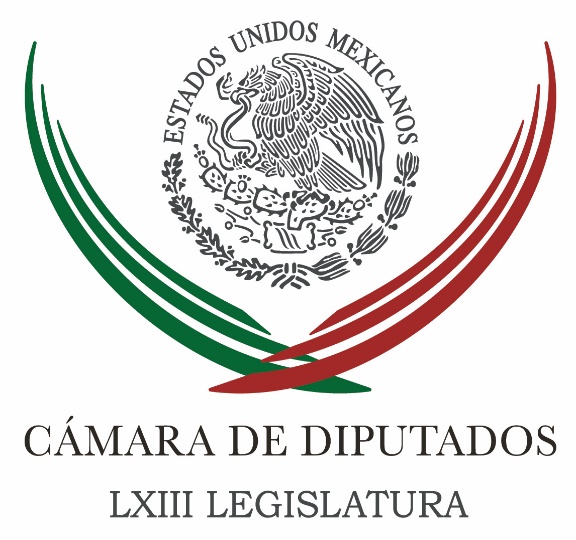 Carpeta InformativaTercer CorteResumen: Destacan diputados reasignaciones importantes en PEF 2016Todavía no tenemos un Presupuesto que equilibre la distancia entre los que tienen y no tienen: Martínez NeriDiputados federales logran canalizar recursos para NLLlaman a Secretaría de Salud a fortalecer prevención contra diabetesUrge diputada a intensificar campaña contra uso del celular al manejarPolítica, herramienta que ha evitado extinción de humanidad: BarbosaPeña Nieto condena atentados en París; pide a Embajada priorizar asistencia a mexicanosPeña manda al Senado ternas para ministros de la SCJNLa CDD aprobó de manera responsable el Presupuesto de Egresos: Fernando GalindoEl valor de la unidad gira sobre la inclusión destaca Beltrones RiveraBuscará Basave comunicación fluida entre el PRD y legisladoresReformas estructurales están funcionando: Navarrete PridaDesignan a Laura Itzel Castillo Juárez como directora de la RTPCastañón, nuevo presidente del CCE13 de noviembre de 2015TEMA(S): Trabajo legislativo FECHA: 13/11/15HORA: 19:14NOTICIERO: Notimex.comEMISIÓN: Tercer CorteESTACION: InternetGRUPO: NotimexDestacan diputados reasignaciones importantes en PEF 2016El presidente de la Mesa Directiva de la Cámara de Diputados, Jesús Zambrano Grijalva, afirmó que el Presupuesto de Egresos de la Federación 2016 que se aprobó deja “sentimientos encontrados”, porque se lograron reasignaciones importantes, pero se requiere modificar la política económica.En entrevista, indicó que las propuestas del PRD y diversos sectores de la sociedad modificaron rubros significativos con respecto a lo que venía en la propuesta original de la Secretaría de Hacienda y Crédito Público.Las reasignaciones fueron para el campo, infraestructura en la población rural, en educación y para cultura. Y en el caso específico del Distrito Federal, para el Fondo de Capitalidad “se restituyeron rubros que no venían o que venían en ceros en la propuesta original”.A su vez, el diputado Baltazar Hinojosa Ochoa destacó el amplio consenso que tuvo la aprobación del Presupuesto de Egresos de la Federación 2016, lo cual se tradujo en el respaldo que logró en lo general, con 441 votos a favor, del total de 500 diputados.“Nos pusimos de acuerdo la mayoría de los (legisladores) que formamos parte de esta Cámara, para aprobar un presupuesto responsable, con bienestar para los mexicanos”, enfatizó el también presidente de la Comisión de Presupuesto y Cuenta Pública.En entrevista recordó que la instancia que preside tomó en cuenta las recomendaciones que presentaron las 44 comisiones ordinarias de la Cámara de Diputados.“El pueblo te pide que te pongas de acuerdo, que llegues a los acuerdos, a las negociaciones, para que se pueda definir finalmente, en este caso, un presupuesto que sea responsable, que atienda las necesidades de los mexicanos”, aseveró.El legislador refirió que hubo una reducción de 221 mil millones de pesos en el proyecto de presupuesto que envió el Ejecutivo federal el 8 de septiembre, en relación a lo que se ejerció este año.Sin embargo, dijo, se lograron 16 mil millones de pesos adicionales y en total se reasignaron recursos por unos 71 mil millones de pesos, para atender rubros como educación, salud, infraestructura y otros programas dirigidos a combatir la desigualdad y el rezago social.Por separado, la bancada del PRD en la Cámara de Diputados señaló que votó en favor del dictamen del PEF 2016, porque al final hubo una reasignación mayor de 17 mil millones de pesos con respecto del paquete económico que envió el Ejecutivo federal.El legislador Tomás Octaviano Félix subrayó que el logro más importante fue en el rubro de Educación, donde se había considerado un recorte de 2.0 por ciento, según el proyecto original, pero finalmente se consigue un incremento de tres mil 626 millones de pesos.Por ello, insistió, los diputados perredistas valoraron esto y se toma la decisión en ese sentido”.En tanto, el vicecoordinador de Difusión y Mensaje de la fracción panista, Jorge López Martín, consideró que su bancada cumplió con su responsabilidad, porque el país no se puede detener, pues la mayor parte del presupuesto está comprometido para pagarle a maestros, médicos, enfermeros y otros sectores sensibles del gobierno.El diputado del Partido Acción Nacional (PAN) señaló que si ya fueron aprobados los recursos para responder a las necesidades de la población, lo que ahora corresponde es ejercer el gasto de manera eficaz y transparente en beneficio de la sociedad. edo/mTEMA(S): Trabajo Legislativo FECHA: 13/11/15HORA: 14:29NOTICIERO: Excélsior InformaEMISIÓN: Tercer CorteESTACION: CableGRUPO: ImagenTodavía no tenemos un Presupuesto que equilibre la distancia entre los que tienen y no tienen: Martínez NeriYuriria Sierra, conductora: Saludo a Francisco Martínez Neri, coordinador de la bancada del PRD, para que nos diga qué es lo que se privilegió en la aprobación de este Presupuesto 2016.Francisco Martínez: Mencionar el hecho de que por desgracia todavía no tenemos un Presupuesto que nos sirva para equilibrar esa distancia tan grande que hay entre los que tienen y no tienen. Es decir, nuestro modelo de desarrollo no pone en el centro de la atención al ser humano para sacarlo de ese problema tan grave que tiene de desigualdad. Tú sabes y la gente que nos escucha sabe que en México hay cerca de 60 millones de personas que no tienen para comer, para vivir, para estar en condiciones de mayor producción desde todos los ángulos de la vida social.Conductora: Este Presupuesto a pesar de la vicisitudes económicas que enfrenta México junto con otros países del mundo asociadas a la caída de los precios del petróleo, digamos, es el mejor Presupuesto que se pudo sacar.Francisco Martínez: Yo creo que sacamos varias cosas. Por supuesto, es algo así como un juego de escondidas, porque el gobierno también asume actitudes de esconder cosas y luego aparecerlas. Es decir, partidas presupuestales, por ejemplo, como inmigrantes, como el asunto del campo…, entonces la oposición tiene que buscarle para ir recuperando esas partidas, el caso de la educación también, ir reponiendo e ir reconstituyendo un Presupuesto que sea más adecuado.En lo general, creo que tenemos un Presupuesto, si bien no deseable, sí posible, y quizás aquí lo importante es que tengamos que estar necesariamente diciendo que ese Presupuesto se ejerza con prontitud. Es un asunto también muy importante, porque luego vemos que en las etapas electorales que se utiliza el dinero para otras cosas y eso no debe ser.Viene ya la discusión del paquete anticorrupción y yo esperaría que afianzáramos muy bien muchas cosas para que este Presupuesto 2016 pueda tener una verdadera utilidad, una verdadera eficacia.Conductora: ¿Cómo vio al PRD con esta nueva bancada y con esta nueva dirigencia?Francisco Martínez: Bien. Yo creo que hay una esperanza muy grande en los perredistas para reconstituir unas cosas, para rectificar otras, tenemos que ser críticos en ese sentido.Yo creo que Agustín Basave va a hacer un gran papel y todos estamos muy esperanzados en que la gente empiece a regresar tal y como ya lo hizo el hijo de Heberto Castillo… Yo creo que van a ir regresando algunos militantes para fortalecer la vida interna y fortalecer las prácticas.Espero que en esta época que le toca a Agustín Basave administrar al partido entregue buenas cuentas.Conductora: Le agradezco mucho, diputado, estos minutos.TEMA(S): Trabajo legislativo FECHA: 13/11/15HORA: 15:16NOTICIERO: Milenio.comEMISIÓN: Tercer CorteESTACION: InternetGRUPO: MilenioDiputados federales logran canalizar recursos para NLTras anunciar que los 10 mil 259 millones de pesos para Nuevo León que consiguieron los diputados federales podría aumentar, la bancada del PRI en el Congreso del Estado aprovechó para mandar un mensaje al gobernador, en el sentido de que sí necesita a los legisladores, y por tanto reiteraron la invitación a que se reúna con los 42 diputados locales para dialogar sobre la Ley de Coordinación Hacendaria.El coordinador de los priistas, Marco González Valdez, expresó que este logro en la Cámara de Diputados demuestra que el mandatario estatal necesita de los legisladores, pero también considera necesario que ya se apruebe esta ley.González Valdez agregó que lo importante es que le fue bien a la entidad a pesar de la situación económica del país, porque los diputados federales se pusieron la camiseta de Nuevo León, al igual que todos los diputados locales."Los diputados federales se pusieron la camiseta de Nuevo León, aquí en el Congreso local todos los diputados también traemos puesta la camiseta y queremos trabajar con el Ejecutivo, ojala él quiera trabajar con nosotros."Es un gran esfuerzo, dadas las condiciones económicas del país, pero sobre todo trabajando de un presupuesto base cero se lograron estos 10 mil 200 millones, pero todavía no cierran números, va a haber ajustes a favor del estado de Nuevo León y obviamente eso es muestra de que Nuevo León sí necesita en este tema a los diputados federales."Digo este tema porque hace una semana justamente dijo el gobernador que no necesitaba al Congreso local, nosotros sí necesitamos al Ejecutivo para que trabajemos de manera conjunta para el bien de Nuevo León, queremos tener un diálogo con él y estamos pidiendo los 42 diputados poder sentarnos con él para encontrar una solución consensada en el tema de la Ley de Reforma Hacendaria (sic)", dijo.MILENIO Monterrey publicó que los recursos federales adicionales para el Estado en el presupuesto federal de 2016 serán de 10 mil 259 millones de pesos.Este logro se dio luego de un cabildeo que los 21 diputados federales de la entidad realizaron el jueves y madrugada de este viernes en la elaboración del Presupuesto de Egresos de la Federación.Así se logró que las negociaciones para el reparto de esta bolsa de recursos adicional a los presupuestos estatales otorgados por el Gobierno federal a las entidades federativas, sea rebasada por 4 mil millones de pesos para 2016, comparado con lo gestionado para este 2015.Por su parte, Eugenio Montiel Amoroso, presidente de la Comisión de Hacienda del Congreso pidió que el Gobierno del Estado sea serio en el gasto de estos recursos y que se ajuste a un programa de trabajo en vez de ocurrencias, como la que se rumora que sugeriría la participación de usuarios de Facebook para definir en qué invertir ese dinero.El diputado destacó que lo conseguido por los diputados es una asignación de recursos muy importante que permite visualizar un presupuesto medianamente aceptable para el próximo año para Nuevo León."Yo pensaría que se tiene que ajustarse a un programa de trabajo, no pueden ser ocurrencias, un Gobierno no funciona a través de las ocurrencias ni de las buenas intenciones para eso tiene que haber una planeación que traiga diagnósticos, que traiga metas a corto, mediano y largo plazo."En el presupuesto se refleja la buena intención de un Gobierno y es lo que queremos que ya nos diga este Gobierno para dónde va, qué color va a agarrar, qué programas va a emprender, qué compromisos va a darle a la ciudadanía", dijo. edo/mTEMA(S): Trabajo legislativo FECHA: 13/11/15HORA: 18:43NOTICIERO: Notimex.comEMISIÓN: Tercer CorteESTACION: InternetGRUPO: NotimexLlaman a Secretaría de Salud a fortalecer prevención contra diabetesEn el marco del Día Mundial de la Diabetes, la diputada Karina Sánchez Ruiz exhortó a la Secretaría de Salud a fortalecer los mecanismos de prevención, atención e información de este mal.La secretaria de la Comisión de Salud de la Cámara de Diputados consideró fundamental reforzar las acciones de detección que se realizan en el sector salud, tanto en las grandes ciudades como en zonas rurales.“Para el sector salud debe ser una prioridad la prevención de la diabetes y la promoción de hábitos saludables para mejorar la calidad de vida de las personas que la padecen o que están propensas a sufrirla, enfocándose en especial en los infantes y adultos mayores”, mencionó.En entrevista alertó del incremento de la enfermedad crónica, que se desencadena cuando el organismo pierde su capacidad de producir suficiente insulina.Refirió que de acuerdo con datos de la Encuesta Nacional de Salud y Nutrición (Ensanut) 2012, hay 6.4 millones de adultos mexicanos con diabetes, lo que representa que 9.2 por ciento de los adultos en México han recibido ya un diagnóstico positivo de esta enfermedad.La representante de Nueva Alianza también comentó datos de la Asociación Mexicana de Diabetes (AMD), según la cual al menos cinco millones de personas no han sido diagnosticados o no saben que padecen esta enfermedad.Dicha situación merece ser atendida a la brevedad y contrarrestar los números que colocan a la diabetes como una de las principales causas de muerte en el país.Sánchez Ruiz señaló que es importante identificar el tipo de diabetes que padece cada paciente, para que se le pueda dar el tratamiento adecuado.“Las personas con diabetes desencadenan una serie de problemas de salud, que se pueden intensificar si no son atendidos correctamente. Es importante recordar que esta enfermedad está asociada con problemas cardiovasculares, ceguera, insuficiencia renal y amputación de extremidades”, destacó.Finalmente advirtió que la diabetes es una enfermedad controlable que puede ofrecer una vida plena al paciente, siempre y cuando éste reciba una atención médica profesional, siga una dieta saludable y una rutina de ejercicios para controlar el nivel de azúcar en la sangre.“Para Nueva Alianza es un compromiso el impulso de medidas preventivas para lidiar contra las enfermedades crónico degenerativas; tal como sucede con la aplicación del impuesto especial a las bebidas saborizadas, al destinarse a combatir la obesidad, una de las principales causas de diabetes”, concluyó. edo/mTEMA(S): Trabajo legislativo FECHA: 13/11/15HORA: 18:20NOTICIERO: Notimex.comEMISIÓN: Tercer CorteESTACION: InternetGRUPO: NotimexUrge diputada a intensificar campaña contra uso del celular al manejarEl uso descontrolado del teléfono celular se ha convertido en la primera causa de accidentes viales en México, por lo que es necesario impulsar medidas para combatir esa situación, afirmó la diputada Soralla Bañuelos de la Torre.Por ello, la vicecoordinadora de la bancada de Nueva Alianza adelantó que presentará varias propuestas para concientizar a la población del riesgo que representa el uso de los aparatos móviles mientras se maneja.Advirtió que, de acuerdo con la Cruz Roja, tan sólo el año pasado perdieron la vida aproximadamente 16 mil personas por accidentes viales en donde el uso del celular estuvo implícito.“En el Congreso debemos trabajar para que a nivel nacional se endurezcan las sanciones por el uso de celular mientras se conduce un vehículo, debemos evitar que mueran más personas por esta causa”, subrayó en entrevista.A lo anterior, agregó que exhortará a los estados y municipios a homologar la normatividad al respecto, aplicar las multas y endurecerlas, para así obligar a cumplir un reglamento que está estipulado para el bien común.Bañuelos de la Torre refirió que actualmente en la ciudad de México la multa por el uso de celulares durante la conducción, estipulada en el Artículo 40, es de 349 pesos, monto que definitivamente no corresponde a los riesgos y pérdidas que esta mala práctica genera.En ese sentido, consideró favorable el incremento de dicha multa que en 2016 será de mil 399 a dos mil 98 pesos, aunque indicó que la cárcel debe ser otra de las sanciones convenidas.Asimismo, informó que Zacatecas será la primera entidad en la que Nueva Alianza lleve a cabo una cruzada de concientización, a fin de que la ciudadanía desista de usar celulares estando frente al volante.Señaló que entre las acciones que impulsará figura una campaña en redes sociales invitando a los automovilistas a concentrarse y mirar por dónde van.Bañuelos de la Torre asumió como un compromiso para la su bancada la promoción de medidas a favor de la seguridad de los ciudadanos, tales como incentivar una cultura vial y el respeto a la vida de los demás. edo/mTEMA(S): Información General FECHA: 13/11/15HORA: 13:59NOTICIERO: Notimex / MVSEMISIÓN: Tercer Corte  ESTACION: Online GRUPO: Notimex 0Política, herramienta que ha evitado extinción de humanidad: BarbosaLa política es una herramienta para lograr el avance de la sociedad y el bien común, sin la cual la humanidad habría caminado peligrosamente hacia su extinción, declaró Miguel Barbosa tras recibir el Premio José Pagés Llergo 2015.El coordinador del grupo legislativo del Partido de la Revolución Democrática (PRD) en el Senado de la República expresó lo anterior al recibir esta presea “Por los derechos del Hombre 2015”, en la categoría al “Político que mejor comunica”.Barbosa Huerta consideró que el legislador debe ser sensible a las demandas de la sociedad, abandonar el nicho de privilegio en el que pueden convertirse las Cámaras y tener la voluntad de escuchar otras voces, asumiendo plenamente el papel de representantes populares.El político no puede actuar al libre albedrío o de acuerdo a intereses particulares, sino “debe ejercer con responsabilidad el poder que conquista por el voto mayoritario de la sociedad”, abundó según un comunicado emitido por la bancada perredista.Sin embargo reconoció que el momento actual está caracterizado por un descrédito de la política, el cual puede revertirse con un compromiso real con la honestidad y un combate frontal contra la corrupción.“México vive momentos complicados que exigen de todos nosotros esfuerzos adicionales para sacarlo adelante. En particular preocupa la corrupción y la impunidad que lamentablemente existe en algunas áreas de nuestra vida pública”, señaló.En ese contexto, destacó la labor de organizaciones como la Fundación José Pagés Llergo, que resulta de gran relevancia en la construcción de la ciudadanía que tanto necesita el país.Los galardones otorgados por la Fundación José Pagés Llergo A.C. en coordinación con la Comisión Nacional de los Derechos Humanos, la Facultad de Ciencias Políticas y Sociales de la Universidad nacional Autónoma de México (UNAM) y la Revista de la Universidad de México, también reconoció a la revista Siempre.Durante la ceremonia de entrega de premios el legislador perredista calificó a esta última publicación como uno de los pilares de la libertad de expresión y resaltó el lugar que se ha ganado en la historia del periodismo mexicano.Se manifestó firmemente convencido de que la libertad de expresión permite la vigencia de los valores democráticos que México necesita y constituye un pilar de la pluralidad que hoy caracteriza a la sociedad.“Queremos vivir en un Estado de derecho que garantice la libre expresión de nuestras ideas y que nos permita escuchar otros puntos de vista diferente a los nuestros”, puntualizó. /gh/mTEMA(S): Información GeneralFECHA: 13/11/15HORA: 17:18NOTICIERO: 24 Horas.mxEMISIÓN: Tercer CorteESTACION: Online GRUPO: 24 Horas0Peña Nieto condena atentados en París; pide a Embajada priorizar asistencia a mexicanosEl presidente envió condolencias a familiares de las víctimasREDACCION.- El presidente Enrique Peña Nieto manifestó la condena enérgica de México por los ataques terroristas ocurridos este viernes en París a la par que instruyó a la Cancillería para que la Embajada en Francia se mantenga atenta a cualquier solicitud de asistencia de mexicanos que residan o visiten aquella ciudad.La legación mexicana en París se ubica en la 9 Rue de Longchamp, 75116 y cuenta con un número para brindar asistencia telefónica +33 1 53 70 27 70Y envió sus condolencias y solidaridad del pueblo mexicano con el pueblo galo.Aseguró que el gobierno estará pendiente ante cualquier petición de asistencia que requieran connacionales, sin que hasta ahora se tenga conocimiento si entre las víctimas hay mexicanos. (24 Horas.mx)TEMA(S): Información General FECHA: 13/11/15HORA: 14:37NOTICIERO: Milenio EMISIÓN: Tercer Corte  ESTACION: Online GRUPO: Milenio 20150Peña manda al Senado ternas para ministros de la SCJNEl presidente Enrique Peña Nieto envió al Senado las dos ternas para ocupar las dos vacantes que habrá en la Suprema Corte de Justicia  a partir del 30 de noviembre, cuando los ministros Olga Sánchez Cordero y Juan Silva Meza dejen su silla.La primera terna está integrada por tres mujeres: la Magistrada Sara Patricia Orea Ochoa, la Magistrada Norma Lucía Piña Hernández y la Magistrada Verónica Judit Sánchez Valle.La segunda terna está compuesta por el Magistrado Álvaro Castro Estrada, el Procurador Alejandro Jaime Gómez Sánchez y el Magistrado Javier Lainez Potisek.Por lo que cinco de estos candidatos ya forman parte del poder judicial y uno de ellos del poder Ejecutivo del Estado de México.La Comisión de Justicia del Senado de la República será la encargada de evaluar las ternas y enviar al pleno las dos personas que consideran tienen el mejor perfil para ocupar el cargo de ministro de la Corte.De ser rechazadas el presidente podrá enviar una nueva terna, pero si es nuevamente rechazada el Ejecutivo elegirá al candidato que mejor le parezca para el cargo.El procesoEl Presidente de la República nomina una tercia de personas (terna) para cada vacante en la Corte.El Senado elige por mayoría de dos terceras partes a uno de los tres.Si se rechaza la terna, el Presidente propone otra en la cual no puede estar ninguno de los rechazados.Si el Senado la vuelve a objetar, el Presidente elige a uno de los tres integrantes de su segunda terna.El mismo proceso debe ocurrir con el segundo ministro. Es decir, el Presidente debe enviar dos ternas para que, entre esas seis personas, los senadores elijan a los dos nuevos ministros de la Corte.En este caso, por ser dos las vacantes, el Presidente envió dos ternas. /gh/mTEMA(S): Trabajo Legislativo FECHA: 13/11/15HORA: 16:01NOTICIERO: Ruiz HealyEMISIÓN: Tercer CorteESTACION: 103.3 FMGRUPO: Radio FórmulaLa CDD aprobó de manera responsable el Presupuesto de Egresos: Fernando GalindoEduardo Ruiz Healy, conductor: Ya se aprobó el Presupuesto de Egresos de la Federación para el ejercicio fiscal 2016, asciende a 4 billones 763 mil 874 millones de pesos, 16 mil 928 millones de pesos más que lo que había propuesto el presidente Peña Nieto. Los diputados dijeron: “Vamos a echarle un poquito más.” Espero que no les hayan fallado las cuentas.Para hablar de esto nos acompaña, vía telefónica, Fernando Galindo, subsecretario de Egresos de la Secretaría de Hacienda. Fernando, un año más, un brinco más.Fernando Galindo: El día de hoy, la Cámara de Diputados aprobó de manera responsable el Presupuesto de Egresos de la Federación para el próximo año, lo cual va a contribuir con la estabilidad macroeconómica del país, porque es un presupuesto que está acorde con la nueva realidad en materia de ingresos del país. Como bien lo mencionas, se aprobó este presupuesto donde tenemos alrededor de 17 mil millones de pesos más en materia de gasto; pero también hubo reasignaciones por parte de la Cámara de Diputados en sectores muy sensibles que van a permitir atender de mejor manera los servicios en materia de salud, de educación, en materia de infraestructura, donde se incrementaron 12 mil millones de pesos para carreteras alimentadoras y caminos rurales. Es un presupuesto muy responsable que mandó el Ejecutivo con una reingeniería del gasto y que con adecuaciones que llevó a cabo la Cámara de Diputados, va a permitir seguir impulsando el consumo interno como principal motor de la economía. Conductor: Ahora, este incremento, ¿de dónde saldrá el dinero? Es la pregunta que siempre hay que hacerse. Ya le subieron, ¿de dónde va a venir el dinero?Fernando Galindo: Hace algunas semanas, por parte de la Cámara de Diputados y la Cámara de Senadores se aprobó la Ley de Ingresos de la Federación, ahí se actualizaron, con base en la información que se tenía disponible en ese momento, la variable macroeconómica del tipo de cambio, porque se tenía una mejor estimación en base a los criterios del sector privado y esto permitió tener 17 mil millones de pesos más. Pero las reasignaciones vienen de ajustes en distintos programas del gobierno. Es decir, hubo reasignaciones por alrededor de casi 72 mil millones de pesos. Se disminuyeron algunas partidas que la Cámara de Diputados consideró no tan prioritarias y se destinaron a otros conceptos de gasto que van a permitir atender de mejor manera el tema de salud, de educación, del campo. Conductor: La aprobación fue por 441 votos a favor, 38 en contra, de Morena, y 7 abstenciones. Si eliminamos a Morena que vota siempre en contra de todo, estamos hablando de que este Presupuesto es casi por unanimidad. Fernando Galindo: Es correcto. Fue aprobado por la amplia mayoría de la Cámara de Diputados en una sesión muy larga. Este Presupuesto va a permitir mantener la estabilidad económica del país y seguir detonando el consumo interno del país. Conductor: Hablemos de los diferentes rubros. En educación se le aumentan 5 mil millones de pesos, ¿a qué se va a ir ese dinero? Fernando Galindo: Estos 5 mil millones van a permitir atender más escuelas de tiempo completo, tener 700 millones más en educación superior para permitir incrementar la cobertura; 500 millones para la educación inicial; se permitió aumentar en alrededor de 500 millones un fondo para la educación media superior, se distribuyeron recursos para la capacitación de los maestros. La Cámara de Diputados de manera responsable y  viendo las prioridades que se tienen para implementar la Reforma Educativa, en un margen muy estrecho definió cuáles eran las prioridades y en estos conceptos se destinaron los recursos. Conductor: Esto es importante para aquellos que han dicho que el proyecto del gobierno es privatizar la educación, ¿no? Fernando Galindo: Sin duda, esto va a permitir fortalecer la capacidad de las escuelas, se tiene un programa muy importante, el de la Reforma Educativa, donde las escuelas van a determinar cuáles son las obras que se requieren en base a un censo que llevó a cabo el INEGI que derivó de la Reforma Educativa y se tienen identificadas las carencias del país. Este programa es muy importante, que complementa este programa de los certificados bursátiles que a nivel nacional nos va a permitir invertir el próximo año 20 mil millones de pesos adicionales en infraestructura en las escuelas. Conductor: Sí, porque ya basta de escuelas que dan pena. En Comunicaciones y Transportes, ¿por qué 12 mil 635 millones de pesos más? ¿Se necesitan tantas nuevas carreteras, tanta infraestructura? Fernando Galindo: El concepto se llama "Carreteras Alimentadoras y Caminos Rurales", fundamentalmente se destina a la conservación de los caminos rurales y las carreteras alimentadoras, es decir, se identificaron las carreteras y caminos que necesitan mantenimiento. Un problema fundamental de la infraestructura es que se le tiene que dar mantenimiento, no es que se requiera estar construyendo más caminos y carreteras. Por eso la Cámara de Diputados definió que se tendría que ir a un rubro importante, a la conservación; aunado a otro número de proyectos en cada una de las entidades federativas que permite conectar a las comunidades entre sí, sobre todo fomentando la inversión en infraestructura donde se mitigó la caída que se había presentado en el Proyecto de Presupuesto de Egresos. Conductor: A la Secretaría de Agricultura le están aumentando 8 mil millones de pesos. A veces queda la idea de que a ver si no estamos echando más dinero bueno al malo, tomando en cuenta que el campo por más que le hemos puesto no sale del agujero. ¿A qué se van estos 8 mil millones? Fernando Galindo: Sobre todo a incentivos a la comercialización, a la compra de coberturas para que los productores del país tengan la certeza de que pueden invertir, a la compra de seguros. Tenemos que cambiar el enfoque de los subsidios que se entregan al campo, no tienen que ser subsidios asistenciales, tienen que ser subsidios que permitan la productividad del sector, es decir, se van incentivos a la comercialización, a la Financiera Rural para que pueda dar créditos debajo de un dígito. Se destinaron recursos en un programa nuevo para los pequeños productores, para que los pequeños productores puedan acceder a recursos en materia de comercialización, de incentivos, es un programa que va a permitir mejorar su productividad, porque ahí es donde está el rezago. Conductor: Hablamos de que el año que entra nos tenemos que "apretar el cinturón", va a ser un año económico difícil. ¿Este Presupuesto de Egresos cómo viene a paliar la situación que se ve difícil el año entrante? Fernando Galindo: Este Presupuesto de Egresos lo que contribuye es a mantener la estabilidad macroeconómica. Como lo anunció el Presidente de la República, el Gobierno federal, no la gente, no las empresas, es el que se está “apretando el cinturón”. En el gasto corriente, el Gobierno federal tiene una disminución cercana a los 70 mil millones de pesos e hizo una reingeniería de los programas presupuestales tomando en cuenta las evaluaciones del Coneval, de la Auditoría Superior de la Federación. Se identificaron cuáles fueron los programas fuertemente prioritarios para combatir la pobreza, para reducir las carencias.También hubo una disminución importante en el gasto de operación de gobierno, el gasto en viáticos, en celulares… Ahí es donde el Gobierno federal se “apretó el cinturón”.Conductor: Muy bien. Suerte y felicidades. Fernando Galindo: Muchas gracias.TEMA(S): Trabajo legislativo FECHA: 13/11/15HORA: 16:54NOTICIERO: Notimex.comEMISIÓN: Tercer CorteESTACION: InternetGRUPO: NotimexEl valor de la unidad gira sobre la inclusión destaca Beltrones RiveraEl valor de la unidad gira sobre la inclusión y se construye con la participación complementaria de las Fuerzas Armadas y la sociedad civil, afirmó el presidente del Comité Ejecutivo Nacional del PRI, Manlio Fabio Beltrones.Beltrones Rivera expresó lo anterior al tomar protesta en el salón “Alfonso Reyes” de la sede priista a la nueva dirigencia de la Asociación Nacional de la Unidad Revolucionaria (ANUR), encabezada por los generales Fausto Zamorano Esparza y Manuel Sandoval López.Destacó que este instituto político “se ha mantenido como un partido mayor desde hace más de 80 años, porque ha sabido evolucionar y cambiar, además de asumir los retos que tiene hacia el futuro”.No hay nada de magia en nuestra presencia y sí mucho de la unidad que da el estudio de la Revolución, aseveró.La ANUR, dijo, se ha distinguido y fortalecido en los últimos tiempos como una institución de ideas, donde se recrean pero también se platica qué hacer con ellas, para que a México le vaya mejor.“Hoy, como ayer, la Unidad Revolucionaria es la combinación y el entreveramiento entre la fuerza del pensamiento de la sociedad, del PRI y de las Fuerzas Armadas”, resaltó durante la Asamblea General Extraordinaria 2015 de ese organismo.La Asociación Nacional de la Unidad Revolucionaria, es idea y acción, pero también memoria; ha sido auténticamente solidaria con el presidente Enrique Peña Nieto, desde su campaña y es parte importante del partido.Al referirse a los generales Fausto Zamorano Esparza y Manuel Sandoval López, el presidente nacional del Partido Revolucionario Institucional (PRI) sostuvo que ambos fueron formados en la lealtad, acción directa y solidez conceptual del Ejército Nacional, una de las mejores instituciones de México y síntesis del sentimiento del pueblo.Luego de rendir protesta como presidente de la ANUR, el general Fausto Zamorano aseguró que coincide plenamente con lo afirmado por Manlio Fabio Beltrones, quien ha señalado que el momento actual es la defensa de las reformas estructurales que impulsó el Presidente Enrique Peña Nieto. edo/mTEMA(S): Trabajo legislativo FECHA: 13/11/15HORA: 17:05NOTICIERO: Notimex.comEMISIÓN: Tercer CorteESTACION: InternetGRUPO: NotimexBuscará Basave comunicación fluida entre el PRD y legisladoresEl presidente nacional del PRD, Agustín Basave, destacó que uno de los objetivos de su gestión al frente del partido será tener una comunicación fluida con los grupos legislativos.Asimismo, ser un puente constante, frecuente, para que el Partido de la Revolución Democrática (PRD) tenga congruencia en su acción legislativa y haya un uso transparente de esos recursos, añadió luego de reconocer al sindicato “Unión de Trabajadores del PRD” y firmar el contrato colectivo.Sostuvo que no sólo estrecharán los lazos con las bancadas de las cámaras de Diputados y de senadores “y no solamente con ellos, sino también con las fracciones parlamentarias.El partido es uno y debe tener una comunicación, integración y una sola voz, pues no es una confederación de partidos, sino un instituto político y lo mismo se tiene que hacer con los grupos parlamentarios y los gobiernos, enfatizó.Dentro de sus actividades de este día, el presidente nacional del PRD dio la bienvenida a René Arce Islas, quien había renunciado hace unos años al instituto político y hoy volvió a firmar su formato de afiliación y a ser nombrado “asesor” de Basave.Mencionó que el regreso de Arce Islas responde al intento que realizan de que muchas de las personas que abandonaron el partido por discrepancias con la línea política o conflictos, tengan las puertas abiertas “sobre todo cuando pueden enriquecer al partido”.Anunció que harán el esfuerzo de abrir las puertas de regreso a quienes con su salida perdió el PRD, pero también se hará con personas que no han estado dentro de los partidos y que hayan decidido hacer su lucha en la sociedad civil para su trabajo político.Mencionó que la idea es fortalecer al organismo, “si bien no todos son afiliaciones, pues no todo es sumar afiliaciones, sino simpatías, voluntades afuera y votos de personas que no son perredistas, pero pueden compartir el ideario”.En otro tema, Basave Benítez, lamentó que en la aprobación del Presupuesto de Egresos de la Federación 2016, los diputados federales “reinstauren” el fondo discrecional con que cuenta cada legislador, para asignarlo a sus electores, distritos o estados.A su parecer, esos recursos se han prestado a muchas corruptelas. edo/mTEMA(S): Información GeneralFECHA: 13/11/15HORA: 18:16NOTICIERO: Excelsior.comEMISIÓN: Tercer CorteESTACION: Online GRUPO: Excelsior0Reformas estructurales están funcionando: Navarrete PridaEl titular de la STPS explicó que las políticas emprendidas tienen resultados positivos en beneficio de la poblaciónNOTIMEX.- CIUDAD DE MÉXICO.- Con la representación del Presidente de la República, Enrique Peña Nieto, el Secretario del Trabajo y Previsión Social, Alfonso Navarrete Prida, clausuró los trabajos de las XXVIII Jornadas Latinoamericanas de Derecho Tributario, donde afirmó que las reformas estructurales en el país están funcionando, al no solo frenar sino revertir algunas de las tendencias negativas.Ante especialistas en materia tributaria, representantes de instituciones y asociaciones de diversos países, y miembros del Consejo de la Judicatura Federal, el titular de la STPS dijo que ante los paradigmas que se han puesto en juego en el mundo, las políticas públicas emprendidas en México tienen resultados positivos que han beneficiado a la población.Una política pública, si no tiene resultados medibles para la población, es una política pública a medias o una política pública con demagogia; aquella política pública que enfrenta un fenómeno estructural que durante años representó una tendencia negativa para el país, año con año, y que no solo detuvo la tendencia negativa sino la revirtió, es una política pública exitosa”, señaló el encargado de la política laboral del país.En ese sentido, subrayó que de tener 60 por ciento de informalidad laboral frente a 40 por ciento de trabajadores formales, por primera vez se ha reducido la informalidad laboral en el país en tres puntos, reconocida por el Instituto Nacional de Estadística y Geografía (INEGI).Navarrete Prida resaltó que la transición a la formalidad permitió al país revertir otra tendencia negativa. México logró brincar hacia adelante siete lugares en el específico aspecto de productividad laboral, y eso también repercute directamente en un país más igualitario, con prestaciones, seguridad social y con oportunidades de éxito.Puntualizó que de igual forma, por primera vez, desde 1976, el salario mínimo cerrará este año con un aumento en su poder adquisitivo de 5.1 por ciento. Destacó que no solo se frenó una caída del 74.5 por ciento del poder adquisitivo del salario mínimo desde 1976, sino que revirtió esta tendencia.En el marco del evento, Navarrete Prida canceló la estampilla postal alusiva a la Promulgación del 75 Aniversario de la Ley de Justicia Fiscal.   Jam/mTEMA(S): Información GeneralFECHA: 13/11/15HORA: 16:10NOTICIERO: Excelsior.comEMISIÓN: Tercer CorteESTACION: Online GRUPO: Excelsior0Designan a Laura Itzel Castillo Juárez como directora de la RTPLuego de que el jefe de Gobierno realizara el nombramiento, el secretario de Movilidad, Héctor Serrano Cortés, le dio posesión del cargoLUIS PÉREZ COURTADE.- CIUDAD DE MÉXICO.- Este viernes, el jefe de Gobierno del Distrito Federal, Miguel Ángel Mancera, designó a Laura Itzel Castillo Juárez, como directora general de la Red de Transporte de Pasajeros (RTP).Por la tarde, el secretario de Movilidad, Héctor Serrano Cortés, le dio posesión del cargo en las oficinas de la RTP.Laura Itzel Castillo Juárez, hija del reconocido luchador de izquierda, Heberto Castillo Juárez, se desempeñó como secretaria de Desarrollo Urbano y Vivienda del Distrito Federal, entre el 2000 y el 2005.En 1999 fue designada jefa delegacional en Coyoacán y ha sido electa legisladora local y federal en diversas ocasiones.   Jam/mTEMA(S): Información GeneralFECHA: 13/11/15HORA: 18:07NOTICIERO: La Jornada en líneaEMISIÓN: Tercer CorteESTACION: Online GRUPO: La Jornada0Castañón, nuevo presidente del CCEJuan Carlos Miranda.- México, DF.- El actual presidente de la Coparmex (Confederación Patronal de la República Mexicana), Juan Pablo Castañón Castañón será el próximo presidente del Consejo Coordinador Empresarial (CCE) para el periodo 2015-2016, cargo que asumirá entre el 7 y 14 de diciembre próximo.Durante la sesión de Consejo Nacional celebrada la mañana de este viernes en el Club de Industriales de Polanco, el actuario de 55 años (egresado de la Anahuac con maestría en el ITAM), fue designado candidato de unidad, luego de que el Presidente del Consejo Nacional Agropecuario Benjamín Grayeb declinara en su favor.Las dos prioridades de la agenda empresarial, dijo el CCE en un comunicado son: la instrumentación de las reformas estructurales y el fortalecimiento del estado de derecho, lo que implica “mejorar la seguridad pública, procuración e impartición de justicia, perfeccionamiento de la democracia, combate a la impunidad y a la corrupción”.Al tomar la palabra luego de su designación Castañón se comprometió a “mantener al CCE como una voz independiente, propositiva e influyente en la sociedad y el país”.La candidatura de unidad de Juan Pablo Castañón Castañón se presentará ante la asamblea general del CCE en la segunda semana de diciembre, a la que ha sido convocado el presidente de la República, Enrique Peña Nieto.   Jam/m